Školní vzdělávací program pro předškolní vzděláváníje zpracován v souladu s RVP PV (úplné znění k 1. lednu 2018)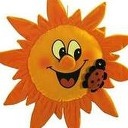 „Hrajeme si se sluníčkem“Aktualizováno1.9.2018Identifikační údajeNázev: Základní škola a Mateřská škola Nedašov, příspěvková organizaceAdresa: Nedašov 294Zřizovatel školy: Obec NedašovŘeditel:Mgr. Milan MužíkTelefon: ZŠ:577 335 334                       577 335 417577 310 496MŠ: 739 969 593Školní jídelna:739 969 593  IČO:70942846 E-mail: zsnedasov@seznam.cz               Internetové stránky:www.zsnedasov.cz Kapacita: 40 dětí      Platnost dokumentu od 1. 9. 2018 – do 31. 8. 2021 (nebo do doby aktualizace)Kontaktní osoba: Mgr. Ludmila Souralová, zástupkyně ředitelePočet tříd  - 2Kapacita-40Personální obsazení: Libuše Ovesná, Bc. .Jana Holbová, Věra Kolínková - učitelky                                     Michaela Fojtíková – školní asistentkaAktualizaci Školního vzdělávacího programu zpracovala zástupkyně ředitele školy. Při jejím zpracování vycházela z poznatků a zkušeností učitelek získaných v průběhu uplynulého školního rokuZpracován: Červen-srpen 2018Projednán na pedagogické poradě dne: 28. 8. 2018ObsahI. Mateřská škola – charakteristikaII. Podmínky předškolního vzděláváníII. 1. Věcné podmínkyII. 2. Životospráva II. 3. Psychosociální podmínkyII. 4. OrganizaceII. 5. Řízení mateřské školyII. 6. Personální a pedagogické zajištěníII. 7. Spoluúčast rodičůII. 8. Podmínky pro vzdělávání dětí se speciálními vzdělávacími potřebamiII. 9. Podmínky vzdělávání dětí nadanýchII. 10. Podmínky vzdělávání dětí od dvou do tří letIII. Organizace vzděláváníIV. Charakteristika ŠVP PV IV. 1. Cíl ŠVP PV  IV. 2. Dlouhodobé koncepční záměryIV. 3 Metody a formy vzdělávání, které jsou ve škole uplatňoványIV. 4 Popis zajištění průběhu vzdělávání dětí se speciálními vzdělávacími         PotřebamiV. Obsah ŠVP PV V. 1. Věcné okruhy učeníV. 2. Integrované bloky ŠVP PV  VI. Evaluační systém a pedagogická diagnostikaVI. 1 Vnitřní podmínky pro předškolní vzděláváníVI. 2 Průběh vzděláváníVI. 3 Spolupráce s rodičiVII. Přílohy                                                                                       Příloha č. 1 Výstupní hodnocení dítěte, dosažení klíčových kompetencí                                 Příloha č. 2 Týdenní hodnotící list                                    Příloha č. 3 Použitá literatura Motto:„Naše děti mají ručičky - a ty musejí stále něco dělat. 
Naše děti mají nožičky - a ty chvilku nepostojí, stále by chtěly běhat nebo alespoň chodit. 
A kromě tělíček mají naše děti také hlavičky, které myslí, povídají, dívají se, prostě vnímají celý okolní svět.“

                                                                                                         Karel ČapekI. Mateřská škola – charakteristikaMateřská škola je od 5. 9. 2012 součástí budovy základní školy. Vznikla přestavbou tříd I. A, II. B a přiléhajících prostor. K 1. 9. 2015 byla kapacita rozšířena ještě o třídu II. A, došlo také k úpravě hygienického zařízení. Kapacita mateřské školy byla navýšena na počet 40.Jedná se o dvojtřídní mateřskou školu s kapacitou 40 dětí. S nimi pracují 3 učitelky.Ředitelem školy je od školního roku 2007/2008 Mgr. Milan Mužík, řízením mateřské školy je pověřena od tohoto školního roku Mgr. Ludmila Souralová, zástupkyně ředitele školy.Vyučují zde tři učitelky. V rámci Šablon pro MŠ a ZŠ zde byla zřízena od 1. 9. 2017 pozice školní asistentky. Pracuje zde jedna domovnice a jedna kuchařka. K činnostem jsou využívány i ostatní prostory školy a to: tělocvična, relaxační místnost, počítačová učebna, učebna hudební výchovy, cvičná školní kuchyňka. V prostorách mateřské školy je pouze výdejna jídla, která slouží pro obě třídy, strava se připravuje a je převážena ze školní jídelny. Součástí školy je šatna, sociální zařízení a přilehlé prostory.  K mateřské škole přináleží zahrada v přední a zadní části budovy. V zadní části je pískoviště, skluzavka, altánek a zahradní domek. Z každé třídy je vstup do přední části zahrady, kde je část vydlážděného prostoru, dále pak lezecká stěna, skákadla. Je možnost i využívat školní átrium.II. Podmínky předškolního vzděláváníZákladní podmínky předškolního vzdělávání jsou legislativně vymezeny příslušnými právními normami: Školský zákon, zákon č. 258/2000 Sb. o ochraně veřejného zdraví, vyhláška o předškolním vzdělávání, vyhláška o vzdělávání dětí, žáků a studentů se speciálními vzdělávacími potřebami a o vzdělávání dětí, žáků a studentů mimořádně nadaných, vyhláška o bezpečnosti a ochraně zdraví dětí, žáků a studentů ve školách a školských zařízeních, vyhláška o poskytování preventivních a poradenských služeb ve školství a typech školských poradenských zařízení, vyhláška o školním stravování, vyhláška o školských výchovných a ubytovacích zařízení, vyhláška o odborné a pedagogické způsobilosti pedagogických pracovníků, nařízení vlády, kterým se stanoví míra vyučovací činnosti a pedagogicko - psychologické činnosti pedagogických pracovníků ve školách a školských zařízeních, vyhláška o dalším vzdělávání pedagogických pracovníků, vyhláška o organizaci školního roku, popř. další související předpisy.II. 1. Věcné (materiální) podmínkyMŠ je umístěna v budově základní školy. Její využití je maximální. Kapacita je naplněna.Budova je nízkopodlažní, prostorná, dobře vybavená pro pobyt dětí. Má dva vchody. Jeden pro děti a rodiče, jeden pro personál. Do mateřské školy je bezbariérový přístup.Přilehlá zahrada je vybavena jedním pískovištěm, skluzavkou, skákadly, horolezeckou stěnou. Je zde i altánek a zahradní domek. Součástí školy je pouze výdejna jídla, vaří se ve školní kuchyni. Strava pro děti je pestrá, jsou dodržovány zásady zdravé výživy. Je dodržován pitný režim.Materiální vybavení MŠ je vyhovující, hračky jsou převážně nové, jsou průběžně doplňovány a obměňovány dle požadavků učitelek, máme velké množství společenských her a konstruktivních stavebnic. Pomůcky i hračky jsou plně využívány dětmi i pedagogy. Jejich podstatná část je umístěna tak, aby je děti dobře viděly, mohly si je samostatně brát a zároveň je dokázaly uložit. V jedné třídě je PC s odpovídajícími programy pro děti předškolního věku (Klubíčko, Omalovánky, Puzzle, apod.). V druhé třídě je dataprojektor. Průběžně jsou doplňovány didaktické pomůcky pro činnosti s ekologickou tématikou – lupa, puzzle, obrázky, ap., pomůcky na rozvíjení poznání dětí.Pro tělovýchovné činnosti mohou děti s učitelkami využívat tělocvičny školy. Dále pak počítačovou učebnu, relaxační místnost, učebnu hudební výchovy a taktéž cvičnou školní kuchyňku. Všichni zaměstnanci zodpovídají za správné zacházení s majetkem školy, s hračkami a pomůckami – případné poškození hlásí zástupkyni ředitele školy, která zajistí opravu.II. 2. ŽivotosprávaNa základě zkušeností z předcházejících let je sestaven jídelníček, ve kterém je dětem          poskytován a plnohodnotná a vyvážená strava – ovoce, zelenina, mléčné výrobky, luštěniny,různé druhy ryb a drůbežeJe zachována vhodná skladba jídelníčku, dodržována zdravá technologie přípravy pokrmů a nápojů, děti mají stále k dispozici ve třídě dostatek tekutin – učitelky dbají na to, aby děti dodržovaly pitný režim – v každé třídě je stolek, kde děti mají svůj hrneček a kdykoliv si mohou nalít připravený nápojMezi jednotlivými podávanými pokrmy jsou dodržovány vhodné intervaly (maximálně 3hodiny)Je nepřípustné násilně nutit děti do jídlaNa základě výsledků analýzy je zajištěn pravidelný denní rytmus a řád, který je natolik flexibilní, aby umožňoval organizaci činností v průběhu dne přizpůsobit potřebám a aktuální situaci (např. příchod dětí do MŠ dle možností rodičů – děti schází velmi často mezi 8-9 hodinou, neplánované události v MŠ, apod.)Děti jsou každodenně a dostatečně dlouho venku, program činností je na základě předcházejících zkušeností přizpůsobován okamžité kvalitě ovzduší-např. náhradní činnosti před prostranstvím třídy, ale i v interiéru školy, učitelky zařazují v průběhu činností chvilky se zdravotními cviky – dbají na správné provedení cvikůPohybové aktivity nejsou nikdy zařazovány po jídleV denním programu je respektována individuální potřeba aktivity, spánku a odpočinku jednotlivých dětí, všechny děti jdou po obědě na lůžko minimálně na 30 minutDětem s nižší potřebou spánku je nabízen klidný program namísto odpočinku na lůžku, donucovat děti ke spánku na lůžku je nepřípustnéUčitelky se samy chovají podle zásad zdravého životního stylu a poskytují dětem přirozený vzorFormou činnostního učení seznamují děti s poznatky o těle, zdraví a nemoci, hygieně, výživě, osobní svobodě a hodnotách, bezpečné komunikaci, absenci úrazů, významu fyzických aktivit,…Učitelky trvalým každodenním vedením upevňují hygienické návyky dětí, včetně čištění zubů, respektují fyziologické potřeby (WC, pohyb, odpočinek, únavová křivka, být sám)Otužování: děti jsou otužovány vzduchem. Sledujeme u dětí vhodné oblečení do třídy, aby se nenachladily a nepřehřívaly. Každý den provádíme ranní filtr, jsme v neustálém kontaktu s rodiči.Mateřská škola je vytápěna plyne  kotlem, který vytápí celou budovu s možností nastavení teploty ve třídě 22°, v místnostech pro krátkodobý pobyt 19°C .Teplota povrchu podlahy neklesá pod 19°C.V letním období je teplota regulována větráním okny (jih a východ, žaluziemi vnitřní a vytahovací).Kontrola teploty vzduchu v místnostech s trvalým pobytem žáků je kontrolována nástěnnými teploměry umístěnými ve výšce1.2 –1.5 m nad podlahou na vnitřní straně místnosti.Při poklesu teploty vzduchu v učebnách určených k trvalému pobytu žáků ve třech po sobě následujících dnech pod  a při poklesu pod  musí být provoz zařízení pro výchovu zastaven.Úklid mateřské školy zajišťuje školnice, která získává čistící a desinfekční prostředky od školníka základní školy (je pověřen nakupovat tento materiál pro všechna střediska).Na toaletách je k dispozici teplá voda /směšovač, nastavitelná teplota/,tekuté mýdlo a ručník, sušič rukou.Úklid je prováděn v rozsahu odpovídajícím vyhlášce č.108/2001 Sb.Pozn.: podrobnější informace v provozním řádu školy.Zásady denního řádu: Denní řád je dostatečně pružný, umožňuje reagovat na individuální možnosti dětí, na                jejich aktuální či aktuálně změněné potřeby. Do denního programu jsou pravidelně zařazovány řízené zdravotně preventivní              pohybové aktivity. Učitelky se plně věnují dětem a jejich vzdělávání. Děti nacházejí potřebné zázemí, klid, bezpečí i soukromí. Při vstupu dítěte do mateřské školy je uplatňován individuálně přizpůsobený adaptační             režim.Poměr spontánních a řízených činností je v denním programu vyvážený, a to včetně            aktivit, které mateřská škola organizuje nad rámec běžného programu. Děti mají dostatek času i prostoru pro spontánní hru, aby ji mohly dokončit nebo v ní             později pokračovat. Veškeré aktivity jsou organizovány tak, aby děti byly podněcovány k vlastní aktivitě a            experimentování, aby se zapojovaly do organizace činností, pracovaly svým tempem atp. Jsou vytvářeny podmínky pro individuální, skupinové i frontální činnosti, děti mají             možnost účastnit se společných činností v malých, středně velkých i velkých skupinách. Je dostatečně dbáno na osobní soukromí dětí. Pokud to děti potřebují, mají možnost             uchýlit se do klidného koutku a neúčastnit se společných činností, stejně tak i možnost            soukromí při osobní hygieně apod. Plánování činností vychází z potřeb a zájmů dětí, vyhovuje individuálním vzdělávacím             potřebám a možnostem dětí. Pro realizaci plánovaných činností jsou vytvářeny vhodné materiální podmínky (věcné              vybavení prostředí je dostatečné a kvalitní, pomůcky jsou připravovány včas) Nejsou překračovány stanovené počty dětí ve třídě, spojování tříd je maximálně            omezeno. II. 3. Psychosociální podmínky Z výsledků analýz, hodnocení a dotazníků jsme vytvořili takové podmínky, aby se děti i dospělí cítili v prostředí MŠ dobře, spokojeně, jistě a bezpečněNově příchozí dítě má možnost postupně se adaptovat na nové prostředí i situaci, v MŠ probíhá „zvykací“ program, na kterém se vždy individuálně domluví třídní učitelky a rodiče dítěteUčitelky respektují potřeby dětí (obecně lidské, vývojové a individuální), reagují na ně a napomáhají v jejich uspokojování – jednají nenásilně, přirozeněDěti nejsou neúměrně zatěžovány, či stresovány neúspěchem a chvatemVšechny děti mají rovnocenné postavení a žádné z nich není zvýhodňováno ani znevýhodňováno,Jakékoliv projevy nerovností, podceňování a zesměšňování dětí jsou nepřípustné, případné zjištěné projevy jsou ihned řešeny Volnost a osobní svoboda dětí je dobře vyvážená s nezbytnou mírou omezení, vyplývajících z nutnosti dodržovat v mateřské škole potřebný řád a učit děti pravidlům soužitíDětem se dostává jasných a srozumitelných pokynů, třída je pro děti kamarádským společenstvím, v němž jsou zpravidla rádyPedagogický styl, resp. způsob, jakým jsou děti vedeny, je podporující, sympatizující, projevuje se přímou, vstřícnou a naslouchající komunikací pedagoga s dětmiJe vyloučeno manipulování s dítětem, zbytečné organizování dětí z obavy o časové prostoje, podporování nezdravé soutěživosti dětíJe uplatňován pedagogický styl s nabídkou, který počítá s aktivní spoluúčastí a samostatným rozhodováním dítěteVzdělávací nabídka odpovídá mentalitě předškolního dítěte a potřebám jeho života – je dítěti tematicky blízká, jemu pochopitelná, dítěti užitečná a prakticky využitelnáUčitelky se vyhýbá negativním slovním komentářům a podporuje děti v samostatných pokusech, je uznalý, dostatečně oceňuje a vyhodnocuje konkrétní projevy a výkony dítěte a přiměřeně na ně reaguje pozitivním oceněním, vyvaruje se paušálních pochval stejně jako odsudků, hodnocení je vždy popisné, povzbuzující, konkrétníV každé třídě jsou vždy na začátku školního roku stanovena jasná pravidla (maximálně 7), s kterými jsou děti seznámeny, rozumí jim, pravidla průběžně společně vyhodnotí a posoudí, proč jsou dodržována, proč neVe vztazích mezi dospělými i mezi dětmi se projevuje vzájemná důvěra, tolerance, ohleduplnost a zdvořilost, solidarita, vzájemná pomoc a podporaDospělí se chovají důvěryhodně a spolehlivě (autenticky)Učitelky se věnuje neformálním vztahům dětí ve třídě a nenásilně je ovlivňuje prosociálním směrem (prevence šikany a jiných sociálně patologických jevů u dětí), podporuje spolupráci mezi dětmi, vybírá vědomě hry spojovací – ne vyřazovacíJsou vytvořeny velmi dobré podmínky pro integraci zdravotně postižených dětí – pomůcky, bezbariérový pohyb v prostorách školyPříznivou atmosféru vytváříme kvalitou estetického prostředí a citlivým, vnímavým přístupem dospělých k dětem. V atmosféře rovnosti, optimismu, důvěry, porozumění a spolupráce se děti cítí příjemně, jsou aktivní a mají chuť ke vzdělávacím činnostem.II. 4. OrganizaceOrganizace a provoz MŠ vychází z předcházejících zkušeností a z požadavků rodičů. Provoz školy je od 6.15 hod. – 15.30 hod.Otevírání MŠ zajistí učitelka ranní směny v 6.15 hod., budovu uzamyká domovnice v 15.30 hod.MŠ je dvoutřídní, rozdělená na mladší a starší děti. Věkové složení je 3-6 let. Třídy jsou rozděleny na třídu kmenovou „Sluníčka“ (děti 3-4 leté) a třídu Soviček (děti 5-6 leté, předškoláci.)Režim MŠPřijímání dětí do MŠ začíná v 6:15 hod.Přijímání dětí do MŠ končí v 8:00 hod. Rodič je povinen předat dítě osobně paní               učitelce.V pozdější době může být dítě přijato ve výjimečném případě, po               předchozí dohodě s učitelkami.  Důvodem je zamezit narušování aktivit MŠ.Do MŠ může přijít pouze zdravé dítě.V případě, že dítě prokazuje zjevné příznaky virózy, nachlazení nebo jiného               onemocnění (např. výskyt vší a hnid v MŠ), má právo učitelka dítě do MŠ              nepřijmout.Provoz MŠ probíhá ve dvou třídách. Od 6:15 hod. se scházejí děti ve třídě Sluníček a v 8:00 hod. starší děti odcházejí s paní učitelkou do třídy Soviček.Od 8:30 hod. probíhá vydávání svačiny.Od 11:30 hod. probíhá vydávání oběda.Po obědě odcházejí děti na lehátka k odpolednímu odpočinku, přičemž potřeba spánku a délka spánku nebo odpočinku je přizpůsobena individuálním potřebám dětí a doporučení rodičů. S ohledem na individuální potřeby dítěte je pravděpodobné, že možnost spánku využijí jen některé děti, ostatní se mohou ve třídě věnovat klidnějším aktivitám.Rodiče dětí, které nebudou odpočívat, si je vyzvednou v době od 12:00 hod do              12:30 hod.Ostatní rodiče si vyzvednou své dítě nejpozději do 15:30 hod.Pokud rodiče nebudou své dítě vodit do MŠ osobně, ani si je osobně vyzvedávat, písemně sdělí učitelkám MŠ, kdo je pověřen předáváním a vyzvedáváním dítěte. Učitelka předá dítě pověřené osobě pouze na základě písemného pověření zákonného zástupce.Zákonný zástupce je povinen oznámit MŠ předem známou nepřítomnost dítěte.Není-li nepřítomnost předem známá, omluví dítě neprodleně rodič.Rodiče nahlásí ihned změny v osobních datech dítěte a změnu telefonního              spojení.Otázky týkající se školního stravování projedná rodič s vedoucí školní jídelny.Stížnosti, oznámení, podněty k práci MŠ se podávají učitelkám MŠ, které jív zákonné lhůtě vyřeší nebo postoupí zástupkyni ředitele školy.Učitelka nesmí odejít od dětí. V závažných důvodech si zajistí dohled jiné pracovnice MŠ.Režim dne je přizpůsoben věku dětí, potřebám biologickým, hygienickým a psychologickým. To znamená, že je dětem dán dostatečný prostor pro hru, pohyb, řízenou činnost a odpočinek. Činnosti jsou střídány, dětem je dána možnost výběru, volby, ale i pevného řádu pro snadnou orientaci v prostoru i čase: např. stejný čas na přesnídávku a oběd, na vycházku, přibližně stejný sled činností – klidových a aktivních.Režim dne lze přizpůsobit momentálním podmínkám, náladě dětí, zaujetím pro činnost, přáním dětí, při mimořádných akcích, slavnostech atd.Uspořádání dne v MŠUspořádání dne bylo vytvořeno ze zkušeností z předcházejících let, vyhovuje nám. Učitelky poskytují dětem, i těm co přichází do MŠ později nebo naopak odchází brzo, dostatek času i prostoru pro spontánní hru, aby ji mohly dokončit nebo v ní později pokračovatDěti jsou podněcovány k vlastní aktivitě a experimentováníDo denního programu jsou pravidelně zařazovány řízené zdravotně preventivní pohybové aktivityJsou dodržovány intervaly mezi jídly-maximálně 3 hodiny, potraviny si děti odebírají samy z vozíku, mají možnost volby množství i druhu potravinNově příchozí dítě má možnost postupně se adaptovat na nové prostředí i situaciDěti nejsou neúměrně zatěžovány, či stresovány spěchem a chvatem, poměr spontánních a řízených činností je vyváženJe dostatečně dbáno na osobní soukromí dětí, děti mají možnost uchýlit se do klidného koutku, neúčastnit se společných činností, soukromí při osobní hygieněPlánování činností vychází z potřeb a zájmů dětí, vyhovuje individuálním vzdělávacím potřebám a možnostem dětíJsou vytvářeny vhodné materiální podmínkyNejsou překračovány stanovené počty dětí ve třídě   Spojování tříd je maximálně omezenoPovinnost předškolního vzdělávání a způsoby jejího plnění  Povinné předškolní vzdělávání se vztahuje na státní občany České republiky, kteří pobývají na území České republiky déle než 90 dnů, a na občany jiného členského státu Evropské unie, kteří na území České republiky pobývají déle než 90 dnů. Dále se povinné předškolní vzdělávání vztahuje na jiné cizince, kteří jsou oprávněni pobývat na území České republiky trvale nebo přechodně po dobu delší než 90 dnů, a na účastníky řízení o udělení mezinárodní ochrany. Povinné předškolní vzdělávání se nevztahuje na děti s hlubokým mentálním postižením.Dítě, pro které je předškolní vzdělávání povinné, se vzdělává v mateřské škole zřízené obcí nebo svazkem obcí se sídlem ve školském obvodu, v němž má dítě místo trvalého pobytu, v případě cizince místo pobytu (dále jen "spádová mateřská škola"), pokud zákonný zástupce nezvolí pro dítě jinou mateřskou školu nebo jiný způsob povinného předškolního vzdělávání podle odstavce 5.  Povinné předškolní vzdělávání má formu pravidelné denní docházky v pracovních dnech, a to v rozsahu stanoveném prováděcím právním předpisem. Povinnost předškolního vzdělávání není dána ve dnech, které připadají na období školních prázdnin v souladu s organizací školního roku v základních a středních školách; pro účely tohoto ustanovení se termín jarních prázdnin určuje podle sídla mateřské školy v souladu s vyhláškou o organizaci školního roku. Právo dítěte vzdělávat se v mateřské škole po celou dobu provozu, v němž je vzděláváno, není větou první a druhou dotčeno.Podmínky pro uvolňování dětí ze vzdělávání a omlouvání jejich neúčasti ve vzdělávání: Ředitel mateřské školy je oprávněn požadovat doložení důvodů nepřítomnosti dítěte; zákonný zástupce je povinen doložit důvody nepřítomnosti dítěte nejpozději do 3 dnů ode dne výzvy.Jiným způsobem plnění povinnosti předškolního vzdělávání se rozumí: a) individuální vzdělávání dítěte, které se uskutečňuje bez pravidelné denní docházky dítěte do mateřské školy, b) vzdělávání v přípravné třídě základní školy a ve třídě přípravného stupně základní školy speciální podle § 47 a 48a, c) vzdělávání v zahraniční škole na území České republiky, ve které ministerstvo povolilo plnění povinné školní docházky dle § 38a.Rozsah povinného předškolního vzdělávání v mateřské škole Povinné předškolní vzdělávání se stanovuje v rozsahu nepřetržitých 4 hodin ve dnech, v nichž je dána povinnost předškolního vzdělávání. Ředitel mateřské školy stanovuje začátek doby v časovém rozmezí od 8 hodin do 12 hodin.
Od 1.9.2017 – bez úplaty – od následujícího školního roku, následující den po dni, kdy dítě dosáhne 5.let, rodiče úplatu neplatí, týká se i dětí s odkladem školní docházky.II. 5. Řízení mateřské školyZástupkyní ředitele školyPovinnosti, pravomoci, úkoly a odpovědnosti všech pracovníků jsou jasně vymezeny – viz.Pracovní náplně Jsou vypracovány jasné, přehledně strukturované plány (např. plán porad, kontrol, hospitací, sebevzdělávání, apod.), všechny pracovnice jsou seznámeny s obsahem plánů vždy na zahajovací poradě, plány kontrol, hospitací a porad jsou vyvěšeny na informativní tabuli pro zaměstnance školy, ŠVP PV a TVP PV jsou vyvěšeny v šatnách třídŠkola má vytvořen funkční informační systém – průběžné informace a oběžníky, ostatní informace jsou předávány, diskutovány na pravidelných poradách, přeposílány emaily na jednotlivé adresy zaměstnankyň školyUčitelky se zúčastňují pedagogických rad společně s učiteliInformovanost rodičů je zajištěna formou informačních tabulí v šatnách, individuálními rozhovory učitelek s rodiči, scházíme se na třídních schůzkách a na besídkáchV MŠ je vytvořeno ovzduší vzájemné důvěry Zástupkyně ředitele školy zpracovává školní vzdělávací program ve spolupráci s učitelkami, kontrolní a evaluační činnosti zahrnují všechny stránky chodu MŠPlánování pedagogické práce a chodu MŠ je funkční, opírá se o předchozí analýzu a využívá zpětné vazby            Ředitel školy vyhodnocuje práci všech zaměstnanců, pozitivně zaměstnance motivuje a podporuje jejich vzájemnou spolupráciMŠ spolupracuje se zřizovatelem a s řadou institucí dle individuálních plánů a možností jednotlivých třídII. 6. Personální a pedagogické zajištěníPočet pedagogických zaměstnanců – 3Školní asistentka - 1Počet provozních zaměstnanců – 2Přestávky v práci - § 89 Zákoník práce 2001/1Zaměstnavatel je povinen poskytnout zaměstnanci nejdéle po šesti hodinách nepřetržité práce pracovní přestávku na jídlo a oddech v trvání nejméně 30 minut. Jde-li o práce, které nemohou být přerušeny, musí být zaměstnanci i bez přerušení provozu nebo práce zajištěna přiměřená doba pro oddech a jídlo.V případě nevolnosti má pracovník povinnost tuto skutečnost nahlásit řediteli nebo zástupkyni ředitele školy, může si odpočinout, aby nedošlo k újmě na zdraví.Pedagogičtí zaměstnanci – chvilka pro oddech a jídlo.Správní zaměstnanci – přestávky v práci.Služby pedagogů jsou organizovány takovým způsobem, aby byla vždy a při všech činnostech zajištěna optimální pedagogická péče.Všichni zaměstnanci, kteří pracují v MŠ, mají předepsanou odbornou kvalifikaci s výjimkou 1 učitelky, která v současné době studuje Učitelství pro MŠ na UTB ve Zlíně (i po inzerci, zveřejnění na internetových stránkách školy a webu Portál pro školy se nepřihlásila žádná pedagogická pracovnice s odbornou kvalifikací)Pedagogičtí pracovníci se sebevzdělávají podle plánu DVPP, ke svému dalšímu vzdělávání přistupují aktivně. Další vzdělávání je zabezpečováno v rozsahu možností mateřské školy i zřizovatele.  Ředitel podporuje profesionalizaci pracovního týmu, sleduje udržení a další růst profesních kompetencí všech pedagogů, vytváří podmínky pro jejich další systematické vzdělávání. Zaměstnanci jednají, chovají se a pracují profesionálním způsobem (v souladu se společenskými pravidly a pedagogickými a metodickými zásadami výchovy a vzdělávání předškolních dětí). Specializované služby, jako je logopedie, rehabilitace či jiná péče o děti se speciálními vzdělávacími potřebami, ke kterým předškolní pedagog sám není dostatečně kompetentní, jsou zajišťovány ve spolupráci s příslušnými odborníky (speciálními pedagogy, školními či poradenskými psychology, lékaři, rehabilitačními pracovníky aj.).                                                              Organizační schéma školy                                                        ředitel základní a mateřské školy         zástupkyně ředitele školy pro MŠ                         vedoucí školní kuchyněučitelky MŠ, školní asistentka ,školnice                             školník              kuchařky                                             učitelé                                                                                                 uklízečkySituační analýzasilné stránkyvelké vnitřní prostory, velká školní oplocená zahrada, okolí bez automobilového provozu, , možnost využití fotbalového hřiště, venkovního sportovištězajištěno stravování dětí, pitný režimvšeobecný zájem učitelek na dosažení co nejlepších výsledkůširoké spektrum moderních vyučovacích metodkvalitní spolupráce mezi MŠ a ZŠ, provázanost cílůindividuální přístup k dětempéče o děti s vadou řeči, s vývojovými poruchami učenídobrá spolupráce s rodiči, s obcí, s veřejností, s okolními školamivybavení výpočetní technikou, dataprojektoremslabé stránkylimitovaný objem prostředků na dovybavení zařízenívzdálenost kulturních a vzdělávacích centernepříznivý vývoj demografické křivkyII. 7. Spoluúčast rodičůZ výsledků dotazníků, anket a schůzek rodičů panuje ve vztazích oboustranná důvěra a otevřenost, vstřícnost, porozumění, respekt a ochota spolupracovatUčitelky sledují konkrétní potřeby jednotlivých dětí, resp. rodin, snaží se jim porozumět a vyhovětRodiče mají možnost podílet se na dění v MŠ, účastnit se různých programů, dle svého zájmu vstupovat do her svých dětíRodičům je nabídnuta vhodná literaturaRodiče jsou pravidelně a dostatečně informováni o všem, co se v MŠ děje -  třídní schůzky, informační tabule v šatnáchSpolupracujeme s rodiči při získávání různorodých materiálů pro činnosti dětí, rodiče doplňují a obohacují jídelníček dětí ovocem a zeleninouRodiče mají možnost se podílet na různých akcích školy, pomáhají při jejich zajišťování - návštěva statku, jízdárnySpolupracujeme s rodiči v oblasti uplatňování prvků zdravého životního stylu (výživa, tělovýchovných činnosti, apod.)Spolupracujeme s rodiči při úpravě a údržbě školní zahrady, rodiče se podílejí dle svých možností na drobných úpravách a opravách školy, maminky pomáhají při šití, pletení, připravují občerstvení na společné akce školy s rodiči, apod.Pedagogové pravidelně informují rodiče o prospívání jejich dítěte i o jeho individuálních pokrocích v rozvoji učení, domlouvají se s rodiči o společném postupu při jeho výchově a vzděláváníPedagogové zajišťují rodičům spolupráci s odborníky (odklad školní docházky, integrace dětí apod.Pedagogové chrání soukromí rodiny a zachovávají diskrétnost v jejích svěřených vnitřních záležitostech, jednají s rodiči ohleduplně, taktně, a s vědomím, že pracují s důvěrnými informacemiPedagogové nezasahují do života a soukromí rodinyMŠ podporuje rodinnou výchovu a pomáhá rodičům v péči o dítě v rámci projektu Šablony pro MŠ a ZŠ Nedašov proběhnou 4 schůzky pro rodiče s odborníky zaměřené na  dětí  předškolního věku (školní zralost, zdravé zuby, děti s SVP)II. 8. Podmínky pro vzdělávání dětí se speciálními vzdělávacími potřebamiDítětem se speciálními vzdělávacími potřebami je dítě, které k naplnění svých vzdělávacích možností nebo k uplatnění a užívání svých práv na rovnoprávném základě s ostatními potřebuje poskytnutí podpůrných opatření. Tyto děti mají právo na bezplatné poskytování podpůrných opatření z výčtu uvedeného v § 16 školského zákona. Podpůrná opatření realizuje mateřská škola. Podpůrná opatření se podle organizační, pedagogické a finanční náročnosti člení do pěti stupňů. Podpůrná opatření prvního stupně uplatňuje škola nebo školské zařízení i bez doporučení školského poradenského zařízení na základě plánu pedagogické podpory (PLPP). Podpůrná opatření druhého až pátého stupně lze uplatnit pouze s doporučením ŠPZ31. Začlenění podpůrných opatření do jednotlivých stupňů stanoví Příloha č. 1 vyhlášky č. 27/2016 Sb. Pojetí vzdělávání dětí s přiznanými podpůrnými opatřeními Při plánování a realizaci vzdělávání dětí s přiznanými podpůrnými opatřeními je třeba mít na zřeteli fakt, že se děti ve svých individuálních vzdělávacích potřebách a možnostech liší. Účelem podpory vzdělávání těchto dětí je plné zapojení a maximální využití vzdělávacího potenciálu každého dítěte s ohledem na jeho individuální možnosti a schopnosti. Při vzdělávání dítěte se speciálními vzdělávacími potřebami učitel zahrnuje do svých vzdělávacích strategií podpůrná opatření. Podpůrná opatření prvního stupně stanovuje mateřská škola. Od druhého stupně podpory jsou podpůrná opatření stanovována ŠPZ po projednání se školou a zákonným zástupcem dítěte. Pravidla pro použití podpůrných opatření školou a školským zařízením stanovuje vyhláška č. 27/2016 Sb. Závazný rámec pro obsahové a organizační zabezpečení předškolního vzdělávání všech dětí vymezuje RVP PV, který je východiskem pro tvorbu ŠVP. Podle ŠVP se uskutečňuje vzdělávání všech dětí dané mateřské školy. Pro děti s přiznanými podpůrnými opatřeními prvního stupně je ŠVP podkladem pro zpracování PLPP a pro děti s přiznanými podpůrnými opatřeními od druhého stupně podkladem pro tvorbu IVP. PLPP zpracovává škola samostatně, IVP zpracovává škola na základě doporučení ŠPZ.Pravidla a průběh tvorby, realizace a vyhodnocování PLPP Naplňování záměrů a cílů předškolního vzdělávání mateřské školy jsou v případě vzdělávání dětí se speciálními potřebami přizpůsobeny tak, aby maximálně vyhovovalo potřebám  i možnostem těchto dětí.Snahou všech zúčastněných je vytvářet optimální podmínky k rozvoji osobnosti  dítěte se speciálními potřebami, jeho učení, komunikace s ostatními, aby dosáhlo  k co největší samostatnosti.Při plánování a realizaci vzdělávání dětí s přiznanými podpůrnými opatřeními mají učitelky na zřeteli, že jednotlivé děti se ve svých individuálních vzdělávacích možnostech a potřebách liší.Účelem podpory těchto dětí je plné zapojení a využití vzdělávacího potenciálu každého  s ohledem na jeho možnosti a schopnosti a zahrnutí podpůrných opatření (opatření 
1. stupně stanoví mateřská škola, od 2. stupně jsou podpůrná opatření stanovená ŠPZ po projednání s mateřskou školou a zákonným zástupcem dítěte).Závazný rámec a organizační zabezpečení vzdělávání dětí s přiznanými podpůrnými opatřeními 1. stupně je školou zpracovaný Plán pedagogické podpory (PLPP) a pro děti od 2. stupně podpory je školou zpracovaný na základě doporučení ŠPZ Individuální vzdělávací plán (IVP).Při vzdělávání dětí se speciálními vzdělávacími potřebami učitelky i ostatní pracovníci, kteří se podílejí na péči o ně  a jejich vzdělávání, volí vhodné metody a prostředky, které jsou v souladu s přiznanými podpůrnými opatřeními, uplatňují vysoce profesionální postoj a přístup k dítěti.Všichni zúčastnění vytvářejí podmínky pro pozitivní přijetí dětí se speciálními potřebami  v komunitě mateřské školy. V souvislosti s tím pedagogové navazují úzkou spolupráci s rodiči všech dětí, citlivě s nimi komunikují a předávají potřebné informace.Učitelky spolupracují s dalšími odborníky, využívají služeb školských poradenských zařízení, sdílí zkušenosti s kolegy (i z jiných školských zařízení), vzdělávají se v oblastech zdravotních postižení i sociálních znevýhodnění.Systém péče o děti s přiznanými podpůrnými opatřeními v mateřské škole                Škola identifikuje speciální vzdělávací potřeby (učitelky důsledně vedou portfolia dětí a pedagogickou diagnostiku, do konce října   identifikují odchylky ve výkonech, chování, projevech dětí, o zjištěných skutečnostech pohovoří s rodiči  dítěte a zároveň oznámí tuto skutečnost ředitelce školy).Učitelky navrhují podpůrná opatření 1. stupně podpory, vypracují Plán pedagogické podpory (PLPP)Plán pedagogické podpory obsahuje: Charakteristiku dítěte (silné, slabé stránky, popis jeho obtíží, případně sociálně-pedagogickou diagnostiku, aktuální zdravotní stav dítěte, další okolnosti ovlivňující nastavení podpory), dále stanovení cílů rozvoje dítěte, podpůrná opatření v mateřské škole, specifikaci úprav metod práce s dítětem, organizaci jeho vzdělávání, kritéria hodnocení dítěte, pomůcky, požadavky na organizaci práce učitelek, podpůrná opatření v rámci domácí přípravy (po dohodě s rodiči), podpůrná opatření jiného druhu (respektování zdravotního stavu dítěte, rodinné situace, vztahových problémů, postavení dítěte ve třídě) a také způsoby a termíny vyhodnocení účinnosti PLPP.Následně  je po dobu 3 měsíců realizován PPLP.Učitelky vyhodnotí jeho účinnost, pokud je zjištěno, že podpůrná opatření stačí k naplnění vzdělávacích potřeb dítěte, jsou podpůrná opatření realizována po dobu, kdy jsou efektivní v dosahování stanovených cílů rozvoje dítěte, pokud je zjištěno, že opatření nestačí a u dítěte nenastalo očekávané zlepšení ve výkonech (chování, projevech…) zákonný zástupce dítěte na základě sdělení školy kontaktuje Školské poradenské zařízení (ŠPZ).Škola pro účel diagnostiky dítěte v ŠPZ vypracuje zprávu o již poskytnuté pedagogické podpoře, ve které uvede, jaký problém ve vzdělávání dítěte nastal, jaká podpůrná opatření byla uplatňována, jak jsou vyhodnocena.ŠPZ provede diagnostiku dítěte, a na jejím základě stanoví, zda je v kompetenci školy pokračovat v podpůrném opatření 1. stupně (zařízením mohou být navržena i jiná opatření 1. stupně), nebo zda jsou speciální potřeby dítěte natolik závažná, že je třeba využít podpůrná opatření vyššího stupně podpory, pak se stává dítě klientem ŠPZ.Pokud ŠPZ přizná dítěti podpůrné opatření 2. - 5. stupně jsou školou dítěti poskytována, vždy však s předchozím písemným informovaným  souhlasem zákonného zástupce dítěte.Individuální vzdělávací plán (IVP) škola  zpracovává zpravidla pro dítě, které má speciální vzdělávací potřeby a je vzděláváno formou individuální integrace. Podkladem pro zpracování IVP je: doporučení ŠPZ, žádost zákonného zástupce dítěte,  nebo rozhodnutí ředitelky školy. IVP je zpracováván bez odkladu, nejpozději do 1 měsíce po obdržení doporučení a žádosti zákonného zástupce dítěte. IVP vypracovávají učitelky, za jeho vypracování zodpovídá ředitelka školy. Platnost IVP stvrzují podpisy učitelky, ředitelka školy, pracovník ŠPZ a zákonný zástupce dítěte. Na základě písemného informovaného souhlasu zákonného zástupce dítěte je vzdělávání dítěte poskytováno podle IVP.IVP obsahuje údaje o skladbě druhů, stupňů podpůrných opatření, identifikační údaje dítěte, informace o úpravách obsahu vzdělávání dítěte, časovém a obsahovém rozvržení vzdělávání, úpravách metod, forem vzdělávání a hodnocení dítěte, případné úpravy výstupů ve vzdělávání dítěte, údaje o pedagogických pracovnících podílejících se na vzdělávání dítěte, je zde uvedeno jméno pedagogického pracovníka ŠPZ, se kterým škola spolupracuje.Podmínky vzdělávání dětí s přiznanými podpůrnými opatřenímiMateřská škola zajistí pro úspěšné vzdělávání dětí s přiznanými podpůrnými opatřeními podmínky s ohledem na jejich vývojová a osobnostní specifika (v oblasti věcného prostředí, životosprávy, psychosociálního klimatu, organizace vzdělávání, personálního 
a pedagogického zajištění, spolupráce mateřské školy s rodinou).Učitelky diferencují a individualizují vzdělávací proces při plánování a organizaci činností, volbě obsahu, metod i forem vzdělávání, realizují stanovená podpůrná opatření.Učitelky spolupracují se zákonnými zástupci dětí, školským poradenským zařízením 
a dalšími odborníky mimo oblast školství.Škola zajistí snížení počtu dětí ve třídě  a případnou přítomnost asistenta pedagoga v souladu a možnostmi  platné legislativy.II. 9. Podmínky vzdělávání dětí nadaných Mateřská škola se metodou včasné diagnostiky snaží odhalit mimořádné schopnosti 
a nadání dětí ( metody - pozorování, anamnéza, rozhovor, analýza výtvorů, kreseb, hry dítěte, jeho portfolia).Pro nadané dítě je žádoucí, aby jeho mimořádné schopnosti byly odhaleny již v předškolním věku,  a aby nastupovalo do 1. třídy  základní školy již  se zmapovanými výchovnými  a vzdělávacími potřebami, které má. Základní škola pak může pružněji na jeho potřeby zareagovat.Nadání je většinou poprvé vnímáno v rodině  ke  konci 3. roku věku dítěte. Nadané děti se liší od svých vrstevníků v oblasti jemné a hrubé motoriky, kreativity, intelektem, úrovní řeči, sociálními projevy i úrovní v dalších  specifických oblastí. U dětí v předškolním věku se mimořádné schopnosti a nadání  projevují např.  časným čtením, bohatou slovní zásobou, zájmem o encyklopedie, velkou zručností při práci se stavebnicemi mimořádnými schopnosti pohybového nebo uměleckého  charakteru.Učitelky po vypozorování mimořádných schopností a nadání dítěte  povedou na toto téma rozhovory s rodiči, doporučí vyšetření dítěte odborníkem v pedagogicko – psychologické poradně.Odborník poradny (ŠPZ) odborným testováním (testy inteligence, testy výkonu, kreativity, didaktické testy) stanový míru nadání dítěte a případně doporučí stupeň podpůrných opatření. Pokud zjištění vyžaduje vzdělávání dítěte  formu individuálního vzdělávacího plánu (IVP), poskytne ŠPZ škole potřebné podklady i metodickou pomoc. Podle přiznaného stupně podpory škola zajistí pro dítě odpovídající podmínky.Vzdělávání nadaného dítěte bude probíhat v běžné třídě, formou individuální integrace s využitím obohacujícího pedagogického přístupu, úzkou spoluprací s rodiči dítěte,  
a v souladu s doporučeními ŠPZ.  V případě nadání v pohybových, či uměleckých oblastech bude školou rodičům doporučován rozvoj dítěte v některých z uměleckých škol, tanečních studiích, sportovních klubech, kde již mají možnost docházet i děti z mateřských škol.Učitelky budou pro úspěšnost práce s nadaným dítětem  dodržovat pravidla: vstřícná komunikace, pozorné naslouchání, neautoritativní komunikace, vytvoření dostatečného prostoru pro seberealizaci, prezentaci a sebevyjádření, nerušit dítě, je-li zaujato činností, společně hodnotit, diskutovat, vybírat komplexnější činnosti, úkoly s možností různé obtížnosti, s možností spolupráce, nenutit dítě do činnosti, podporovat jeho aktivitu, předkládat podnětný materiál. II. 10. Podmínky vzdělávání dětí od dvou do tří letPředškolní vzdělávání má vhodně doplňovat rodinnou výchovu a smysluplně obohacovat denní program dítěte a zároveň mu poskytovat dle jeho potřeb odbornou péči. Při podpoře a rozšíření institucionální péče o děti mladší tří let by se pedagogové měli zamýšlet nad možnými riziky a vyvarovat se např. preferování zájmů dospělých nad zájmy dvouletého dítěte, nebezpečí přetěžování a manipulace.Upravit prostředí v mateřské škole, tak aby bylo možné zajistit některé potřeby dětí -  přebalovací pult, nejlépe v umývárně, a úprava umýváren, přidání dětských umyvadel a stupínku před umyvadlo, úprava dětských toalet, tak, aby děti bez problému na tato zařízení dosáhly, nákupem nočníkůTřídu dvouletých dětí umístit právě v blízkosti sprchového koutu Zajistit přítomnost nepedagogického pracovníka pro zajištění zvýšených nároků na hygienu, převlékání a případné přebalování dvouletých dětí Respektovat zvýšenou potřebu odpočinku - zajistit tak klidný prostor pro odpolední odpočinek Upravit denní režim -  je potřeba počítat s delším časovým prostorem nejenom pro odpočinek, ale například i pro stravování a sebeobsluhu, například při oblékání a svlékání dětíSnížit počty dětí na třídě, zajistit souběžné působení dvou učitelekZajistit vhodné pomůcky a hračkyIII. Organizace vzděláváníMŠ má heterogenní uspořádání. Pokud dochází do mateřské školy sourozenci, na přání rodičů mohou navštěvovat stejnou třídu. Máme dvě třídy, do kterých se dětí rozcházejí v době od 8:00 hodin – 10:00 hodin.  Děti ve věku od 2-4 let – třída Sluníčka, děti ve věku od 5- 6 let – třída Sovičky. Vzhledem k tomu, že kapacita mateřské školy je 40 dětí, je tomu přizpůsoben i počet učitelek. Pracují zde tři učitelky. Dvě na plný úvazek a jedna na zkrácený.  Zajištění překrývání přímé pedagogické činnosti učitelek je v době od 10:00 – 12:30 hodin.Mateřská škola je součástí základní školy. Třídy a společná jídelna jsou řazeny za sebou, z druhé strany tříd je sociální zařízení, sklady a školní výdejna. Poloha tříd má velkou výhodu při přesunu dětí na jednotlivé činnosti, při tělovýchovné činnosti, apod. děti nemusí překonávat schodiště, chodby, ap.Ve třídě je řada hravých koutů – kuchyňka, obchod, „učební“ koutek s tabulí atd.. Hračky jsou umístěny ve skříňce, která se sestává z hracích boxů, které mohou děti samy vytahovat a zase zpět ukládat.  Lehátka se v kmenové třídě každý den rozkládají a zpět uklízí, proto mohou být ke všem činnostem denně využívány obě. Při všech činnostech je využíváno spontánních nápadů dětí a je jim poskytován dostatek prostoru pro spontánní aktivity a jejich vlastní plán. Činnosti proto probíhají především formou nezávazné dětské hry na základě zájmu a vlastní volby dítěte. Ve velké míře je uplatňováno situační učení- dítě se tak učí dovednostem a poznatkům v okamžiku, kdy je potřebuje a lépe tak chápe jejich smysl.Další formou, kterou využíváme je didakticky cílená činnost, která je dítěti nabízena a v níž je zastoupena spontánní a záměrné – cílené a plánované učení. Tyto činnosti probíhají zpravidla individuálně nebo s menší skupinou dětí.Přijímání dětíKritéria přijímacího řízení jsou stanovena ve vnitřní směrnici školy, termín, místo a dobu  přijímacího řízení stanoví ředitel školy po dohodě se zřizovatelem – v době od 1. až 15. května předcházejícího školního roku, pro který bude dítě do MŠ zapsánoTermínech zápisu je veřejnost informována prostřednictvím rozhlasu v obci, na nástěnce v budově MŠ, www.stránek MŠ, vývěsce u vchodu do budovyŘeditel informuje rodiče do konce měsíce června o přijetí dítěte „Rozhodnutím o přijetí dítěte do MŠ“Ředitel rozhoduje o přijetí dítěte do MŠ, popřípadě o stanovení zkušebního pobytu dítěte, jehož délka nesmí přesáhnout 3 měsíceK předškolnímu vzdělávání se přednostně  přijímají děti v posledním roce před zahájením povinné školní docházky, děti, jehož zákonní zástupci mají trvalé bydliště v Nedašově, dítě,pokud mateřskou školu navštěvuje sourozenec – posloupnost dle věku sestupně,děti,které dosáhnou 3 let věku k 1.9. daného školního roku – posloupnost dle věku sestupně, děti doporučené státní institucí např. soud, sociální úřad, ap., viz. Kritéria pro přijetí dítěte do mateřské školy)Při přijímání dětí k předškolnímu vzdělávání je třeba dodržet podmínky stanovené § 34 a § 165 zákona č.561/2004 Sb. a § 50 zákona č. 258/2000 Sb.Do MŠ může být zařazeno dítě od dvou let věku – na základě písemného vyjádření dětského lékaře, pokud to kapacita MŠ umožníPřijetí dítěte se zdravotním postižením rozhodne ředitel na základě písemného vyjádření školského poradenského zařízení, popřípadě také registrujícího praktického lékaře pro děti a dorostDítě může být přijato k předškolnímu vzdělávání i v průběhu školního roku Individuální vzděláváníPodmínky pro individuální vzdělávání jsou popsány ve Školním řádu. Momentálně individuální vzdělávání neuskutečňujeme.IV. Charakteristika ŠVP PV „ Hrajeme si se sluníčkem“ŠVP PV „Hrajeme si  se sluníčkem“ vychází ze zákona 561/2004 Sb. ve znění zákona č. 624/2006 Sb. (školský zákon) a RVP pro předškolní vzdělávání (č.j. 32 405/2004 – 22 z 3. 1. 2005 s účinnosti od 1. 3. 2005 a úplné znění RVP PV k 1.lednu 2018). Opírá se o poznatky vývojové psychologie a pedagogiky předškolního věku.Vzdělávání dětí je zpracováno do 4 podtémat, která nabízejí dítěti vzdělávací obsah v přirozených souvislostech, vazbách a vztazích. Dítěti nezprostředkováváme izolované poznatky nebo jednoduché dovednosti. Získaná zkušenost je komplexní a pro dítě prakticky využitelná. Dítě získává skutečné činností výstupy – kompetence.Téma – Hrajeme si se sluníčkemPodtémata I)Vstupujeme do království sluníčka                    II) Sluníčko a jeho kamarádi                   III) Království sluníčka                   IV) Dary sluníčkaJednotlivá podtémata jsou zpracovány individuálně.  Ve  třídě do projektů – viz. TVP PV.IV. 1. Cíl ŠVP PV “Hrajeme si se sluníčkem“Cílem ŠVP PV „Hrajeme si se sluníčkem“ je umožnit dětem uspokojovat jejich potřeby, rozvíjet jejich dovednosti a orientovat se v okolním světě.Program vyváženě zahrnuje všechny oblasti vzdělávání. V programu se zaměřujeme na rozvoj celé osobnosti dítěte. Jedná se zejména o oblast fyzickou, psychickou, morální, sociální, jazykově literární, estetickou, poznávací a experimentální, pracovně - dovednostní, včetně jemné motoriky, zdraví, apod.Činnosti - jejich obsah a náročnost jsou voleny vzhledem k věku dětí.Specifickou pozornost věnujeme získávání klíčových kompetencí potřebných nejen na přípravu dítěte na školu, ale hlavně na přípravu dětí pro život – tedy příprava na více rolí než je role školáka. Dítě by mělo být vedeno k výbavě pro život v mnoha oblastech – ne jen poslouchat pokyny a dělat to, co se mu nařizuje, dítě by mělo umět komunikovat a domluvit se při hře, být samostatné při oblékání, úklidu, mít respekt z dospělého, zdvořile jednat – pozdravit, poděkovat, umět se domluvit, vědět, že když mu někdo fyzicky nebo jinak ubližuje, je potřeba se bránit.Přestože mateřská škola je zařízení kolektivní, umožňujeme dětem v co největší míře možnost přirozeného volného pohybu, individuálního tempa, učíme je samostatnému rozhodování, nabízíme dětem činnosti diferencované podle jejich schopností a zájmu, mají možnost výběru či odmítnutí.Dětem se specifickými potřebami věnujeme individuální pozornost. Pro každé integrované dítě, stejně jako pro dítě s odkladem školní docházky, zpracovávají učitelky individuální vzdělávací program, užívají speciální pomůcky a metody práce. Při potřebě takovéhoto speciálního vedení dítěte spolupracují s vedením MŠ a zejména s odbornými pracovišti pro pedagogickou a vývojovou diagnostiku. Logopedickou péči v MŠ zajišťuje PaedDr. Jitka Mužíková s odpovídající kvalifikací. Rodičům, snažícím se o kvalitní nápravu řeči dítěte, je učitelka partnerem, rádcem a oporou.Vazba na rodinu a vztahy s rodiči jsou nezastupitelné.IV, 2. Dlouhodobé koncepční záměryNa základě evaluační činnosti (Swot analýza, evaluace školního roku a diagnostika dětí) byly vytvořeny dlouhodobé koncepční záměry v oblasti:Zkvalitňování výchovné práceCitové prožívání dětí (dílčí cíle)  vstřícnost k dítěti (prostředky)komplex estetických výchovestetika prostředí     krása přírodyvazby na učitelkudramatické uměníprvky tvořivé dramatikyRozvoj osobnosti dětíkomunikační dovednostiposilování kladných sociálních vztahů, morálních vlastnostípodněcování zájmu, zvídavosti, činorodostiIndividuální přístupzvykání v MŠ – návštěvy, Dny otevřených dveří, pobyt s matkou, pozvánky na akcevýběr činností a jejich rozložení v časeformy a metody prácerespektování specifických zvláštností a potřeb dětí zkvalitnit spolupráci s provozní zaměstnanci především v oblasti stravování - flexibilita při zvláštních situacích (oslavy, svátky, výlety apod.) a individuálním přístupu k dětempéče o talentované dětipéče o děti se specifickými vzdělávacími potřebamikvalitní diagnostikaindividuální plányPředškolní dětivýživa, její zkvalitňovánípitný režimbezpečné prostředívybavení – nákup, opravyrozvoj tělesné zdatnosti prostřednictvím TV a sportovních činnostívycházkyzařazování zdravotních cvičenívolný pohybotužováníSpokojenost rodičůotevřené a citlivé jednání s dětmi a rodičispoluprácevstřícnostdotazníky ke zjištění spokojenostiVzdělávání učitelek (viz. Plán vzdělávání)vysílání na školeníuvolňování na akce CCV, DVPPfinancování školenínákup literaturydiskuze, ověřování získaných poznatků a postupů v praxispoluprácepráce na třídním a školním programu – vycházet z RVP PVzařazovat nové metody práceMŠ jako metodické centrumporadenství pro rodiče, články,vývěsky, individuální rozhovory, půjčování literatury,  www stránky MŠpublikační činnostZachování rozsahu provozu, modernizace prostředí:Naplnění kapacity MŠbudovat jméno a image školypersonální zajištěníSplnění požadavku OHS vzhledem k rekonstrukci mateřské školy jsou splněny Zlepšit využitelnost zahradyošetřit chodníky (plevel)doplnit  hračky na zahradu, koloběžky, tříkolkyvýsadba stromů, keřůModernizace vybavenídokončit police do výklenků ve třídědoplnit do tříd otevřené skříně na hračkyzabudování poliček na WCEstetika prostředíčistota, úprava, výzdobaMŠ jako součást obcespolupráce s institucemivztahy se zřizovatelem, KÚ, ČŠIvolba místních dodavatelůúčast na akcích Domu dětí, ZUŠ, ZŠ, MŠ, SŠOSvýstavysponzorstvíPrezentaceúčast na výstaváchkulturní akcevýroba drobných dárkových materiálůfotogalerievlastní www stránkyvystoupení na Vánoční besídce se staršími kamarády masopustní průvod po vesnici s žáky 8. ročníku, rodičiprezentace v tisku – Zpravodaj, Učitelské noviny, Informatorium, apod.viz plán akcí školyIV. 3 Metody a formy vzdělávání, které jsou ve škole uplatňovány METODY:zaměstnávat a bavit děti přirozeným dětským způsobem, vytvářet podnětné, radostné a obsahově bohaté vzdělávací prostředíposkytnout pomoc a podporu v míře, kterou dítě individuálně potřebuje, vázat vzdělávání důsledně k individuálně různým potřebám a možnostem jednotlivých dětí, včetně vzdělávacích potřeb specifickýchzařazovat metody prožitkového a kooperativního učení hrou a činnostmi dětí, které jsou založeny na přímých zážitcích dítěte, podporují dětskou zvídavost a potřebu objevovat, podněcují radost, zájem poznávat nové, získávat zkušenosti a ovládat další dovednostityto metody snáze odhalují charakterové vlastnosti předmětů a vztahů mezi nimi a také vyžadují aktivitu dětí, přinášejí jim silný citový zážitek, který umocňuje a usnadňuje učeníFORMY:učební aktivity probíhají formou nezávazné dětské hry, kterou se dítě zabývá na základě svého zájmu a vlastní volbyuplatňovat situační učení založené na vytváření a využívání situací, které poskytují dítěti srozumitelné praktické ukázky životních souvislostí v okamžiku, kdy je potřebuje a chápe jejich smysl, jádro vzdělávání neleží v řízených činnostech, ale ve všem co se v mateřské škole dějespontánní sociální učení založené na principu přirozené nápodoby, proto je třeba poskytovat dítěti vzory chování a postojů, které jsou k nápodobě a přejímání vhodnéspecifickou formou je didakticky zacílená činnost, která je učitelkou přímo, nebo nepřímo motivovaná, v níž je zastoupeno spontánní a záměrné (cílené, plánované) učení, tyto činnosti probíhají zpravidla v menší skupině či individuálně DIDAKTICKÝ STYL:je založen na principu vzdělávací nabídky, na individuální volbě a aktivní účasti dítěteučitelky jsou průvodcem dítěte na jeho cestě za poznáním, probouzí aktivní zájem dívat se, naslouchat a objevovat, nikoli tím, že dítě „úkoluje“hlavním úkolem učitelek  je iniciovat vhodné činnosti, připravovat  prostředí a nabízet dítěti dostatek příležitostí, jak poznávat, přemýšlet, chápat a porozumětIV.4 Popis zajištění průběhu vzdělávání dětí se speciálními vzdělávacími         potřebamiObsah: Dítě se speciálními vzdělávacími potřebami Podmínky vzdělávání dětí s přiznanými podpůrnými opatřeními Východiska pro poskytování podpůrných opatření Podmínky k zajištění podpůrných opatření Základní zásady podpůrných opatření I. stupně pro děti se speciálními vzdělávacími potřebami Pravidla a průběh tvorby, realizace a vyhodnocování PLPP Pravidla a průběh tvorby, realizace a vyhodnocování IVPVzdělávání dětí nadaných a mimořádně nadaných Pravidla a průběh tvorby, realizace a vyhodnocování PLPP mimořádně nadaného dítěte Pravidla a průběh tvorby, realizace a vyhodnocování IVP mimořádně nadaného dítěte Dítě se speciálními vzdělávacími potřebami:Dítětem se speciálními vzdělávacími potřebami je dítě, které:k naplnění svých vzdělávacích možností nebo k uplatnění a užívání svých práv na rovnoprávném základě s ostatními potřebuje poskytnutí podpůrných opatření tyto děti mají právo na bezplatné poskytování podpůrných opatření, která realizuje mateřská škola a školské poradenské zařízení Podpůrná opatření se podle organizační, pedagogické a finanční náročnosti člení do pěti stupňůpodpůrná opatření prvního stupně uplatňuje škola nebo školské zařízení i bez doporučení školského poradenského zařízení (ŠPZ) na základě plánu pedagogické podpory (PLPP) podpůrná opatření druhého až pátého stupně lze uplatnit pouze s doporučením ŠPZ po projednání se školou a zákonným zástupcem dítěte Podmínky vzdělávání dětí s přiznanými podpůrnými opatřeními: Podmínky pro vzdělávání dětí musí vždy odpovídat individuálním potřebám dětí např. v oblasti věcného prostředí, životosprávy dětí, psychosociálního klimatu, organizace vzdělávání, personálního a pedagogického zajištění, spolupráce mateřské školy s rodinou apod.umožnit uplatňování principu diferenciace a individualizace vzdělávacího procesu při plánování a organizaci činností, včetně určování obsahu, forem i metod vzdělávání zabezpečit realizaci všech stanovených podpůrných opatření při vzdělávání dětí -umožnit osvojení specifických dovedností v úrovni odpovídající individuálním potřebám a možnostem dítěte zaměřených na samostatnost, sebeobsluhu a základní hygienické návyky v úrovni odpovídající věku dítěte a stupni postižení spolupráce se zákonnými zástupci dítěte, školskými poradenskými zařízeními, v případě potřeby spolupráci s odborníky mimo oblast školství snížit počet dětí ve třídě v souladu s právními předpisy zajistit přítomnost asistenta pedagoga podle stupně přiznaného podpůrného opatření Východiska pro poskytování podpůrných opatření:pozorování dítěte při řízených i neřízených aktivitách, rozhovor (s dítětem, zákonným zástupcem dítěte) prověřování znalostí a dovedností dítěte a reflexe jeho výsledků (diagnostika dítěte) analýza procesů, výkonů a výsledků činností dítěte, využívání portfolia jeho prací analýza dosavadního pedagogického působení školy a spolupráce s rodinou dítěte Podmínky k zajištění podpůrných opatření: zpracování plánu pedagogické podpory pravidelné konzultace pedagogických pracovníků a vyhodnocování zvolených postupů materiální podpora se poskytuje podle podmínek školy prostředky pedagogické podpory dítěte, zejména didaktické úpravy průběhu řízených činností Základní zásady podpůrných opatření pro: I. stupně pro děti se speciálními vzdělávacími potřebami: rámcové cíle a záměry předškolního vzdělávání jsou pro vzdělávání všech dětí společné při vzdělávání dětí se speciálními vzdělávacími potřebami je třeba jejich naplňování přizpůsobovat tak, aby maximálně vyhovovalo dětem, jejich potřebám i možnostem snahou učitelek je stejně jako ve vzdělávání dětí, které speciální potřeby nemají – vytvoření optimálních podmínek k rozvoji osobnosti každého dítěte, k učení i ke komunikaci s ostatními a pomoci mu, aby dosáhlo co největší samostatnosti zohledňovat individuální vzdělávací potřeby a poskytovat individuální podporu v rámci všech aktivit na základě odlišnosti dítěte snaha o plné zapojení a maximální využití vzdělávacího potenciálu každého dítěte s ohledem na jeho individuální možnosti a schopnosti volba vhodných (potřebám dětí odpovídajících) vzdělávacích metod a prostředků uplatňování vysoce profesionálních postojů učitelů i ostatních pracovníků, kteří se na péči o dítě a jeho vzdělávání podílejí citlivost a přiměřenost působení okolí, vytvoření podmínek pro pozitivní přijetí, které působí na rozvoj osobnosti dítěte s přiznanými podpůrnými opatřeními úzká spolupráce s rodiči, citlivá komunikace a předávání potřebných informací forma vzdělávání je volena na základě věku dítěte a podle požadavků na organizaci jeho vzdělávání, které vždy respektují speciální vzdělávací potřeby dítěte nebo jiné závažné důvody na straně dítětePravidla a průběh tvorby, realizace a vyhodnocování plánu pedagogické podpory (PLPP):Před zahájením poskytování podpůrných opatření prvního stupně zpracuje mateřská škola plán pedagogické podpory dítěte. Plán pedagogické podpory (PLPP) – stručný dokument, ve kterém jsou uvedeny potřeby úprav ve vzdělávání a potřeb dítěte, návrh jak se bude upravovat a v čem. PLPP zahrnuje zejména popis obtíží a speciálních vzdělávacích potřeb dítěte, podpůrná opatření prvního stupně, stanovení cílů podpory a způsobu vyhodnocování naplňování plánu. Plán pedagogické podpory učitelka mateřské školy průběžně aktualizuje v souladu s vývojem speciálních vzdělávacích potřeb dítěte. Poskytování podpůrných opatření prvního stupně škola průběžně vyhodnocuje. Nejpozději po 3 měsících od zahájení poskytování podpůrných opatření poskytovaných na základě plánu pedagogické podpory škola vyhodnotí, zda podpůrná opatření vedou k naplnění stanovených cílů. Není-li tomu tak, doporučí škola zákonnému zástupci dítěte využití poradenské pomoci školského poradenského zařízení (PPP, SPC). Do doby zahájení poskytování podpůrných opatření druhého až pátého stupně na základě doporučení školského poradenského zařízení poskytuje škola podpůrná opatření prvního stupně na základě plánu pedagogické podpory. S plánem pedagogické podpory seznámí škola zákonného zástupce dítěte, všechny pedagogické pracovníky podílející se na provádění tohoto plánu. Plán obsahuje podpis osob, které s ním byly seznámeny. Pokud jsou daná opatření dostatečná, pak učitelky MŠ nadále pokračují v jejich realizaci a úpravách dle potřeb dítěte. Pravidla a průběh tvorby, realizace a vyhodnocování individuálního vzdělávacího plánu (IVP): Učitelky následně vyhodnocují efektivitu zvolených úprav, pokud se ani s dodatečnou podporou pedagogů vzdělávání dítěte nezlepší a nemá trend zlepšovat, nebo je jeho stav naopak setrvalý, nebo se horší – pak je vhodné zákonným zástupcům dítěte doporučit, aby navštívili školské poradenské zařízení.Mateřská škola zajistí předání PLPP školskému poradenskému zařízení (ŠPZ), aby se předešlo uplatňování neúčinných opatřeníIVP zpracovává učitelka mateřské školy, vyžadují-li to speciální vzdělávací potřeby dítěte. Individuální vzdělávací plán se zpracovává na základě doporučení školského poradenského zařízení a žádosti zákonného zástupce dítěte.Ředitel školy žádost zákonného zástupce o vzdělávání podle IVP posoudí a v případě vyhovění žádosti zajistí zpracování IVP. Za tvorbu IVP, spolupráci se školským poradenským zařízením a spolupráci se zákonnými zástupci dítěte je zodpovědná třídní učitelka MŠ. IVP je závazným dokumentem pro zajištění speciálních vzdělávacích potřeb dítěte, přičemž vychází ze školního vzdělávacího programu a je součástí dokumentace dítěte. Individuální vzdělávací plán obsahuje údaje o skladbě druhů a stupňů podpůrných opatření poskytovaných v kombinaci s tímto plánem, identifikační údaje žáka a údaje o pedagogických pracovnících podílejících se na vzdělávání dítěte. V individuálním vzdělávacím plánu jsou dále uvedeny zejména informace o úpravách obsahu vzdělávání dítěte, úpravách metod a forem vzdělávání.Individuální vzdělávací plán dále obsahuje jméno pedagogického pracovníka školského poradenského zařízení, se kterým škola spolupracuje při zajišťování speciálních vzdělávacích potřeb dítěte. Individuální vzdělávací plán je zpracován bez zbytečného odkladu, nejpozději však do 1 měsíce ode dne, kdy škola obdržela doporučení a žádost zákonného zástupce dítěte. Individuální vzdělávací plán může být doplňován a upravován v průběhu celého školního roku podle potřeb dítěte. Individuální vzdělávací plán se zpracovává ve spolupráci se školským poradenským zařízením, nejčastěji speciálním pedagogickým centrem a zákonným zástupcem dítěte. Vzdělávání dětí nadaných a mimořádně nadaných:Mateřská škola bude vytvářet podmínky k co největšímu využití potenciálu nadaného dítěte s ohledem na jeho individuální možnosti Dítě, které vykazuje známky nadání, musí být dále podporováno vzdělávání dětí bude probíhat takovým způsobem, aby byl stimulován rozvoj jejich potenciálu včetně různých druhů nadání a aby se tato nadání mohla v mateřské škole projevit a pokud možno i uplatnit a dále rozvíjet Zajistit realizaci všech stanovených podpůrných opatření pro podporu nadání podle individuálních vzdělávacích potřeb dětí v rozsahu prvního až čtvrtého stupně podpory –„Pravidla a průběh tvorby, realizace a vyhodnocování plánu pedagogické podpory (PLPP) mimořádně nadaného dítěte“ Učitelka mateřské školy je zodpovědná za vytvoření plánu pedagogické podpory (PLPP) u mimořádně nadaného dítěte, ve kterém upraví jeho způsob vzdělávání tak, aby bylo dítě dostatečně motivováno k rozšiřování nadání v oblastech, které reprezentují jeho nadání. S plánem pedagogické podpory (PLPP) seznámí mateřská škola zákonného zástupce dítěte a všechny pedagogické pracovníky podílející se na provádění tohoto plánu. Seznámení s PLPP jmenovaní potvrdí svým podpisem. Poskytování pedagogické podpory učitelky MŠ průběžně vyhodnocují. V případě potřeby učitelky PLPP průběžně aktualizuje v souladu s potřebami dítěte. Nejpozději po 3 měsících od zahájení podpůrných opatření poskytovaných na základě PLPP učitelka MŠ vyhodnotí, zda podpůrná opatření vedou k naplnění stanovených cílů. Pokud se daná opatření vyplývající z PLPP ukážou jako nedostačující, učitelka MŠ doporučí zákonnému zástupci dítěte návštěvu školského poradenského zařízení (PPP). Pokud jsou daná opatření dostatečná, pedagogičtí pracovníci nadále pokračují v jejich realizaci a úpravách dle potřeb dítěte. Pravidla a průběh tvorby, realizace a vyhodnocování individuálního vzdělávacího plánu (IVP) mimořádně nadaného dítěte: Mateřská škola dodá PLPP školskému poradenskému zařízení (ŠPZ). Pokud ŠPZ doporučí vzdělávání dítěte podle individuálního vzdělávacího plánu (IVP), podá zákonný zástupce dítěte žádost o vzdělávání podle IVP. Poskytování vzdělávání podle IVP lze pouze na základě písemného souhlasu zákonného zástupce mimořádně nadaného dítěte. Ředitel školy žádost zákonného zástupce o vzdělávání podle IVP posoudí a v případě vyhovění žádosti zajistí zpracování IVP. Vzdělávání mimořádně nadaného dítěte se může uskutečňovat podle individuálního vzdělávacího plánu, který vychází ze školního vzdělávacího programu pro předškolní vzdělávání, závěrů psychologického a pedagogického vyšetření a vyjádření zákonného zástupce dítěte. Pokud se nadání dítěte projevuje v oblastech pohybových, manuálních nebo uměleckých dovedností, vyjadřuje se školské poradenské zařízení zejména ke specifikům osobnosti dítěte, které mohou mít vliv na průběh jeho vzdělávání, a míru nadání dítěte zhodnotí odborník v příslušné oblasti, kterou odborný posudek zákonný zástupce dítěte poradenskému zařízení poskytne. IVP je závazným dokumentem pro zajištění vzdělávacích potřeb mimořádně nadaného dítěte a je součástí školní dokumentace dítěte. IVP obsahuje závěry doporučení školského poradenského zařízení, závěry diagnostiky, které blíže popisují oblast, typ a rozsah nadání a vzdělávací potřeby mimořádně nadaného dítěte, případně vyjádření praktického dětského lékaře. IVP obsahuje údaje o způsobu poskytování individuální pedagogické péče, postupů a doporučení pro mimořádně nadané dítě. IVP je zpracován bez zbytečného odkladu, nejpozději do 1 měsíce ode dne, kdy škola obdržela doporučení od školského poradenského zařízení.IVP může být doplňován a upravován v průběhu školního roku. Zpracování a provádění IVP zajišťuje učitelka MŠ ve spolupráci se školským zařízením a zákonným zástupcem dítěteŠkolské poradenské zařízení ve spolupráci s mateřskou školou sleduje a nejméně jednou ročně vyhodnocuje naplňování IVP a poskytuje zákonnému zástupci dítěte a škole poradenskou podporu. V. Obsah ŠVP PV „Hrajeme si se sluníčkem“Motto:Všechno, co opravdu potřebuji znát, jsem se naučil v mateřské škole.                                                                                              Robert FulghumObsah ŠVP PV „Hrajeme si se sluníčkem“ je uspořádán do 4 podtémat: Vstupuji do království Sluníčka, Sluníčko a jeho kamarádi, Království sluníčka a Dary sluníčka. Podtémata zasahují všechny oblasti vzdělávání a jsou zpracovány pro celou věkovou skupinu dětí. Děti získávají potřebné dovednosti, užitečné poznatky, poznávají žádoucí hodnoty a získávají samostatné postoje. Podtémata nabízejí mnohostranně pestrou nabídku činností intelektových i praktických, mají podobu projektů, které jsou rozpracovány do tematických částí a obsahují konkrétní dílčí vzdělávací cíle, vzdělávací nabídku, klíčové kompetence a očekávané výstupy, jež jsou v souladu s  RVP PV. Tyto bloky obsahují konkrétní činnosti a vzdělávací záměry, kterými bude pedagog plnit naplánované vzdělávací cíle, odpovídající věkové skupině a individuálním potřebám dětí.  Při plánování byly dodržovány principy předškolního vzdělávání dané RVP PV v platném znění. Motivace těchto celků vychází z ročního období, přírodních situací, společenských událostí a každodenní reality, kterou děti prožívají. Děti tak vnímají okolní skutečnost v přirozených souvislostech, což nejlépe odpovídá mentalitě, vzdělávacím potřebám a možnostem dětí předškolního věku.Podtémata:    I)Vstupujeme do království sluníčka                       II) Sluníčko a jeho kamarádi                       III) Království sluníčka                       IV) Dary sluníčkaTematické celky v jednotlivých projektech jsou vzájemně propojeny, promítají se do pěti vzdělávacích oblastí a získávají podobu dílčích cílů.1.   Biologické			Dítě a jeho tělo2.   Psychologické	             Dítě a jeho psychika3.   Interpersonální 		Dítě a ten druhý4.   Sociálně-kulturní		Dítě a společnost5.   Environmentální		Dítě a světK rozvíjení dětí v těchto oblastech využíváme denní pohybové hry, cvičení, taneční průpravu a hudební výchovu, zpěv a instrumentální činnosti, kreslení, malování, modelování a další výtvarné techniky, četbu, vyprávění, dramatizaci, poslech, samostatný mluvní projev dětí atp. Ústřední činností dětí zůstává hra, která je provází celý den, prolíná se všemi činnostmi a je jí věnována mimořádná pozornost.Průběžné naplňování dílčích cílů směřuje k dosahování dílčích kompetencí, které jsou základem pro postupné budování kompetencí klíčových.Klíčové kompetence pro etapu předškolního vzdělávání1. Kompetence k učení2. Kompetence k řešení problémů3. Kompetence komunikativní4. Kompetence sociální a personální5. Kompetence činnostní a občanskéVzdělávací cíle a záměry:rozvíjíme a podporujeme samostatnost dítěte rozvíjíme zdravé sebevědomí klademe základy celoživotního vzdělávání všem dětem podle jejich možností, zájmů a potřeb učíme je zdravému životnímu stylu, uvědomění si odpovědnosti za své chování a jednání a to vše společnou cestou s rodičiupřednostňujeme smyslové vnímání jako základ veškerého přirozeného poznávání podporu přirozeného pohybu v přírodě s uvědoměním si důležitosti její ochranymaximálně podporujeme rozvoj komunikativních dovedností.Cílem je, aby se děti cítily bezpečně, zažívaly pocity úspěchu, respektovat jejich jedinečnost, jejich možnosti, jejich individualitu, aby byly děti šťastné a spokojené a aby v péči o ně byla společně s rodiči vytvořena cesta spolupráce, vzájemné důvěry a otevřenosti.
Při své práci se řídíme rámcovými cíli uvedenými v RVP PV:1. Rozvíjení dítěte, jeho učení a poznání2. Osvojení základů hodnot, na nichž je založena naše společnost3. Získání osobní samostatnosti a schopnosti projevovat se jako samostatná osobnost působící na své okolíZásady, principy, metody a formy práce:zajišťujeme rovný přístup všech dětí k veškerým činnostem respektujeme individualitu dítěte upřednostňujeme svobodnou volbu činností, nenásilné vedení dítěte vytváříme radostnou, laskavou a vstřícnou atmosféru propagujeme otevřenost k rodičům i veřejnosti umožňujeme dětem zkoumání a objevování okolního světa nacházíme odpovědi na otázky dětí rozvíjíme hrou i řízenou činností komunikativní schopnosti dětí uplatňujeme formy prožitkového a kooperativního učenívyužíváme dětské spontánnosti a nápodobyvedeme ke vzájemnému respektování, soucítění, pomoci dbáme na bezpečí dětídbáme na dodržování pravidelVstupujeme do království sluníčka Charakteristika: Cílem podtématu je rozvoj v oblasti identity dítěte, jeho postavení ve společnosti a potřeby soužití s ním. Dítě se postupně dle svých možností, schopností, dovedností učí poznávat sebe sama, odhadovat své možnosti, na co stačí a kde má rezervy. Uvědomuje si, kdo je a kam patří a jaké jsou jeho sociální role ve společenství, ve kterém žije (rodina, MŠ, blízké okolí…). Podtéma se dále zaměřuje na oblast komunikace, sociální interakce a psychické zdatnosti. Cílem je přirozenou formou přidat k rodinnému prostředí, prostředí MŠ, seznámit se s právy a povinnostmi, které vyplývají z pobytu v MŠ. Dobře se adaptovat, odloučit se od rodičů, učit se sebeobslužnosti a navazovat vztahy se svými vrstevníky i osobou, která se o ně stará. Prosadit se ve skupině řešit problémy. Rozvíjet osobnost a individualitu dítěte. Připravit dítě na vstup do ZŠ po stránce fyzické, psychické i sociální.
Orientační mapa:nástup do MŠ (adaptace, režim, seznámení s prostředím MŠ, s bezpečností v a okolo MŠ)identita, sociální role, role pohlaví, uvědomění si sebe sama (kdo jsem a kam patřím, rodinné vztahy, škola, blízké okolí) sebeobsluha (svlékání, oblékání, obouvání, stolování)komunikace se skupinou, řešení problémů, navazování vztahůpsychické prožívání, zdatnost - emoční inteligence, city rozvoj fyzické zdatnosti (koordinace pohybu, lokomoční a nelokomoční dovednosti)zápis do ZŠ (barvy, matematické představy, čtenářské dovednosti, grafomotorika, koordinace oko ruka, logika, paměť, rozvoj mozku)odchod do ZŠDítě a jeho tělo 				Oblast biologická (BI)Kompetence k učení  (KU)1) Učí se nejen spontánně, ale i vědomě, vyvine úsilí, soustředí se na činnost a záměrně si zapamatuje; při zadané práci dokončí co započalo; dovede postupovat podle instrukcí a pokynů, je schopno dobrat se výsledkůmCíl: Rozvoj pohybových schopností a zdokonalování dovedností v oblasti hrubé i jemné motoriky (koordinace rozsahu pohybu, koordinace ruky a oka, atd.), ovládání pohybového aparátuVýstup: Koordinuje lokomoci a další polohy těla, sladí pohyb s rytmem a hudbouVýstup:Ovládá koordinaci ruky a oka, zvládá jemnou motoriku (umí zacházet s předměty denní potřeby, s drobnými pomůckami, nástroji, náčiním a materiálem, s grafickým a výtvarným materiálem - nůžkami, barvami, tužkami, modelovací hmotou a jednoduchými hudebními nástrojiVýstup:Zachází s běžnými předměty denní potřeby, hračkami, pomůckami, drobnými nástroji, sportovním náčiním a nářadím, výtvarnými pomůckami a materiály, jednoduchými hudebními nástroji, běžnými pracovními pomůckamiVzdělávací nabídka:lokomoční pohybové činnosti (chůze, běh, skoky a poskoky, lezení), nelokomoční pohybové činnosti (změny poloh a pohybů těla na místě) a jiné činnosti (základní gymnastika, turistika, sezónní činnosti, míčové hra apod.)manipulační činnosti a jednoduché úkony s předměty, pomůckami, nástroji, náčiním, materiálemčinnosti seznamující děti s věcmi, které je obklopují a jejich praktickým používánímhudební a hudebně pohybové hry a činnosti2) Pokud se mu dostává uznání a ocenění, učí se s chutíCíl: Osvojení si věku přiměřených praktických dovednostíVýstup: Zvládá samoobsluhu - umí stolovat, postarat se o sebe a své osobní věci, oblékat se, svlékat, obouvat, atd.Vzdělávací nabídka:jednoduché sebeobslužné činnosti v oblasti stolování, oblékání, úklidu, úpravy prostředí apod.námětové hry na téma sebeobsluhyKompetence k řešení problémů (KŘP)Kompetence komunikativní (KKO)Kompetence sociální a personální(KSP)Kompetence činnostní a občanské(KČO)Dítě a jeho psychika			Oblast psychologická (PS)Kompetence k učení(KU)Učí se nejen spontánně, ale i vědomě, vyvine úsilí, soustředí se na činnost a záměrně si zapamatuje; při zadané práci dokončí, co započalo; dovede postupovat podle instrukcí a pokynů, je schopno dobrat se k výsledkůmCíl: Rozvoj paměti a pozornosti, přechod od bezděčných forem těchto funkcí k úmyslným Výstup: Trénuje krátkodobou i dlouhodobou paměť naučením se nazpaměť krátkých textů, úmyslně si je zapamatuje a v určitou chvíli vybavíVzdělávací nabídka:hry a činnosti zaměřené ke cvičení různých forem paměti (mechanické a logické, obrazné a pojmové)činnosti zaměřené na poznávání jednoduchých obrazně znakových systémů (písmena, číslice, piktogramy, značky, symboly, obrazce)hry a praktické úkony procvičující orientaci v prostoru i rovině Získanou zkušenost uplatňuje v praktických situacích a v dalším učeníCíl: Osvojení si elementárních poznatků o znakových systémech a jejich funkci (abeceda, čísla)Výstup: Postupuje a učí se podle pokynů a instrukcíVzdělávací nabídka: činnosti zaměřené na poznávání jednoduchých obrazně znakových systémů (písmena, číslice, piktogramy, značky, symboly, obrazce)práce s knihami, pracovními listy, PC, atd.Odhaduje své síly, učí se hodnotit svoje osobní pokroky i oceňovat výkony druhých Cíl: Poznávání sebe sama, rozvoj pozitivních citů ve vztahu k sobě (uvědomění si vlastní identity, získání sebevědomí, sebedůvěry, osobní spokojenosti) Výstup: Uvědomuje si své možnosti i limity (své silné i slabé stránky)Výstup: Učí se hodnotit svoje osobní pokrokyVzdělávací nabídka:spontánní hračinnosti přiměřené sílám a schopnostem dítěte a úkoly s viditelným cílem a výsledkem, v nichž může být dítě úspěšnéčinnosti vedoucí dítě k identifikaci sebe sama a k odlišení od ostatníchčinnosti zajišťující spokojenost a radost, činnosti vyvolávající veselí a pohoduPokud se mu dostává uznání a ocenění, učí se s chutíCíl: Vytváření pozitivního vztahu k intelektuálním činnostem a k učení, podpora a rozvoj zájmu o učení Výstup: Záměrně se soustředí na činnost a udržuje pozornostVzdělávací nabídka:činnosti nejrůznějšího zaměření vyžadující (umožňující) samostatné vystupování, vyjadřování, obhajování vlastních názorů, rozhodování a sebehodnoceníhry nejrůznějšího zaměření podporující tvořivost, představivost a fantazii (kognitivní, imaginární, výtvarné, konstruktivní, hudební, taneční či dramatické aktivity)řešení myšlenkových i praktických problémů, hledání různých možností a variant činnosti zaměřené k vytváření (chápání) pojmů a osvojování poznatků (vysvětlování, objasňování, odpovědi na otázky, práce s knihou, s obrazovým materiálem, s médii)Získanou zkušenost uplatňuje v praktických situacíchCíl: Vytváření základů pro práci s informacemiVýstup: Vnímá, že je zajímavé dozvídat se nové věci, využívá zkušenosti k učeníVzdělávací nabídka: spontánní hra, volné hry a experimenty s materiálem a předmětynámětové hry a činnostičinnosti zaměřené k vytváření (chápání) pojmů a osvojování poznatků (vysvětlování, objasňování, odpovědi na otázky, práce s knihou, s obrazovým materiálem, s médii)Kompetence k řešení problémů (KŘP)Řeší problémy, na které stačí; známé a opakující se situace se snaží řešit samostatně (na základě nápodoby či opakování), náročnější s oporou a pomocí dospěléhoCíl: Získání relativní citové samostatnosti Výstup:  Uvědomuje si svou samostatnost, zaujímá vlastní názory a postoje a vyjadřuje je Výstup: Odloučí se na určitou dobu od rodičů a blízkých, je aktivní i bez jejich opory Vzdělávací nabídka: spontánní hračinnosti přiměřené sílám a schopnostem dítěte a úkoly s viditelným cílem a výsledkem, v nichž může být dítě úspěšnécvičení v projevování citů (zvláště kladných), v sebekontrole a v sebeovládání (zvláště emocí záporných, např. hněvu, zlosti, úzkosti apod.)činnosti vedoucí dítě k identifikaci sebe sama a k odlišení od ostatníchNebojí se chybovat, pokud nachází pozitivní ocenění nejen za úspěch, ale také za snahuCíl: Získání schopnosti záměrně řídit svoje chování a ovlivňovat vlastní situaciVýstup: Přijímá pozitivní ocenění i svůj případný neúspěch a vyrovná se s ním      Výstup: Prožívá radost ze zvládnutého a poznanéhoVzdělávací nabídka: spontánní hrapříležitosti a hry pro rozvoj vůle, vytrvalosti a sebeovládánícvičení v projevování citů, v sebekontrole a sebeovládáníZpřesňuje si početní představy, užívá číselných a matematických pojmů, vnímá elementární matematické souvislostiCíl: Rozvoj paměti a pozornosti, přechod od konkrétně názorného myšlení k myšlení slovně-logickému (pojmovému), přechod od bezděčných forem těchto funkcí k úmyslnýmVýstup:Chápe základní číselné a matematické pojmy, elementární matematické souvislosti a podle potřeby je prakticky využívá (porovnává, uspořádává a třídí podle určitého pravidla, orientuje se v elementárním počtu do šesti, chápe číselnou řadu v rozsahu první desítky, poznat více, stejně, méně, první, poslední, atd.)Výstup: Chápe prostorové pojmy (vpravo, vlevo, nahoře, dole, atd.), orientuje se v prostoru i rovině      Vzdělávací nabídka:konkrétní operace s materiálem (třídění, přiřazování, uspořádání, odhad, porovnávání apod.)záměrné pozorování běžných objektů a předmětů, určování a pojmenovávání jejich vlastností (velikost, barva, tvar, materiál, dotek, chuť, vůně, zvuky), jejich charakteristických znaků a funkcíčinnosti zaměřené k seznamování se s elementárními číselnými a matematickými pojmy a jejich symbolikou (číselná řada, číslice, základní geometrické tvary, množství, apod.) a jejich smysluplné praktické aplikacihry a praktické úkony procvičující orientaci a v prostoru i v roviněRozlišuje řešení, která jsou funkční (vedoucí k cíli), a řešení, která funkční nejsou, dokáže mezi nimi volitCíl: Rozvoj tvořivosti (tvořivého myšlení, řešení problémů, tvořivého sebevyjádření)Výstup: Nalézá nová řešení nebo alternativní k běžnýmVzdělávací nabídka:hry nejrůznějšího zaměření podporující tvořivost, představivost a fantazii (kognitivní, imaginární, výtvarné, konstruktivní, hudební, taneční či dramatické aktivity)motivovaná manipulace s předměty, zkoumání jejich vlastnostíspontánní hra, volné hry a experimenty s materiálem a předmětyProblémy řeší na základě bezprostřední zkušenosti; postupuje cestou pokusu a omylu, zkouší, experimentuje; spontánně vymýšlí nová řešení problémů a situací; hledá různé možnosti a varianty (má vlastní, originální nápady); využívá při tom dosavadních zkušeností, fantazii a představivost Cíl: Rozvoj tvořivosti (tvořivého myšlení, řešení problémů, tvořivého sebevyjádření)Výstup: Řeší problémy, úkoly a situace, myslí kreativně, předkládá „nápady“Vzdělávací nabídkařešení myšlenkových i praktických problémů, hledání různých možností a variantspontánní hra hry nejrůznějšího zaměření podporující tvořivostKompetence komunikativní(KKO)Ovládá řeč, hovoří ve vhodně formulovaných větách, samostatně vyjadřuje své myšlenky, sdělení, otázky i odpovědi, rozumí slyšenému, slovně reaguje a vede smysluplný dialogCíl: Rozvoj řečových schopností a jazykových dovedností receptivních (vnímání, naslouchání, porozumění) i produktivních (výslovnosti, vytváření pojmů, mluvního projevu, vyjadřování)Výstup: Vede rozhovor (naslouchá druhým, vyčká, až druhý dokončí myšlenku, sleduje řečníka i obsah, ptá se) Výstup: Porozumí slyšenému (zachytí hlavní myšlenku příběhu, sleduje děje, zopakuje jej ve správných větách)Výstup: Vyjadřuje samostatně a smysluplně myšlenky, nápady, pocity, mínění a úsudky ve vhodně zformulovaných větách Výstup: Formuluje otázky, odpovídá, hodnotí slovní výkony, slovně reaguje Výstup: Správně vyslovuje, ovládá dech, tempo i intonaci řeči Výstup: Umí použít telefon Výstup: Přemýšlí, vede jednoduché úvahy a to, o čem přemýšlí a uvažuje, také vyjádřitVzdělávací nabídka: artikulační, řečové, sluchové a rytmické hry, hry se slovy, slovní hádanky, vokální činnostispolečné diskuse, rozhovory, individuální a skupinová konverzace (vyprávění zážitků, příběhů, vyprávění podle skutečnosti i podle obrazového materiálu, podle vlastní fantazie, sdělování slyšeného druhým apod.)komentování zážitků a aktivit, vyřizování vzkazů a zprávsamostatný slovní projev na určité témaDokáže se vyjadřovat a sdělovat svoje prožitky, pocity, nálady různými prostředky (řečovými, výtvarnými, hudebními, dramatickými,…)Cíl: Rozvoj poznatků, schopností a dovedností umožňující pocity, získané dojmy a prožitky vyjádřit Výstup: Zachycuje a vyjadřuje své prožitky (slovně, výtvarně, pomocí hudby, hudebně pohybovou či dramatickou improvizací apod.)Výstup: Prožívá a dětským způsobem projevuje, co cítí (soucit, radost, náklonnost), snaží se ovládat své afektivní chování (odložit splnění svých osobních přání, zklidnit se, tlumit vztek, zlost, agresivitu apod.) Vzdělávací nabídka: činnosti nejrůznějšího zaměření vyžadující (umožňující) samostatné vystupování, vyjadřování, obhajování vlastních názorů, rozhodování a sebehodnoceníestetické a tvůrčí aktivity (slovesné, výtvarné, dramatické, literární, hudební, pohybové a další) dramatické činnosti (předvádění a napodobování různých typů chování člověka v různých situacích), mimické vyjadřování nálad (úsměv, pláč, hněv, zlobu, údiv, vážnost apod.)Ovládá dovednosti předcházející čtení a psaní
Cíl: Osvojení si některých poznatků a dovedností, které předcházejí čtení i psaní Výstup: Naučí se zpaměti krátké texty (reprodukuje říkanky, písničky, pohádky, zvládne jednoduchou dramatickou úlohu apod.)Výstup: Sleduje a vypráví příběh, pohádkuVýstup: Popíše situaci (skutečnou, podle obrázku)Výstup: Chápe slovní vtip a humorVýstup: Sluchově rozlišuje začáteční a koncové slabiky a hlásky ve slovechVýstup: Utvoří jednoduchý rýmVýstup: Pozná a vymyslí jednoduchá synonyma, homonyma a antonymaVýstup: Pozná některá písmena a číslice, popř. slovaVýstup: Pozná napsané své jménoVzdělávací nabídka: artikulační, řečové, sluchové a rytmické hry, hry se slovy, slovní hádanky, vokální činnostigrafické napodobování symbolů, tvarů, čísel, písmenprohlížení a „čtení“ knížekPrůběžně rozšiřuje svou slovní zásobu a aktivně ji používá k dokonalejší komunikaci s okolímCíl: Rozvoj řečových schopností a jazykových dovedností receptivních (vnímání, naslouchání, porozumění) Výstup: Učí se nová slova a aktivně je používá (ptá se na slova, kterým nerozumí)Vzdělávací nabídka: společné diskuse, rozhovory, individuální a skupinová konverzace (vyprávění zážitků, příběhů, vyprávění podle skutečnosti i podle obrazového materiálu, podle vlastní fantazie, sdělování slyšeného druhým apod.)poslech čtených či vyprávěných pohádek a příběhů, sledování filmových a divadelních pohádek a příběhůDokáže se vyjadřovat a sdělovat své prožitky, pocity a nálady různými prostředky (řečovými, výtvarnými, hudebními, dramatickými apod.)Cíl: Rozvoj a kultivace představivosti a fantazieVýstup: Vyjadřuje svou představivost a fantazii v tvořivých činnostech (konstruktivních, výtvarných, hudebních, pohybových či dramatických) i ve slovních výpovědích k nim.Vzdělávací nabídka:hry nejrůznějšího zaměření podporující tvořivost, představivost a fantazii (kognitivní, imaginární, výtvarné, konstruktivní, hudební, taneční či dramatické aktivity)řešení myšlenkových i praktických problémů, hledání různých možností a variantKompetence sociální a personální(KSP)Samostatně rozhoduje o svých činnostech umí si vytvořit svůj názor a vyjádřit jejCíl: Získání schopnosti záměrně řídit svoje chování a ovlivňovat vlastní situaciVýstup: Vyjadřuje souhlas i nesouhlas, říci „ne“ v situacích, které to vyžadují, odmítnout se podílet na nedovolených či zakázaných činnostechVzdělávací nabídka: spontánní hračinnosti nejrůznějšího zaměření vyžadující (umožňující) samostatné vystupování, vyjadřování, obhajování vlastních názorů, rozhodování a sebehodnoceníNapodobuje modely prosociálního chování a mezilidských vztahů, které nachází ve svém okolíCíl: Rozvoj schopnosti citové vztahy vytvářet, rozvíjet je a city plně rozvíjetVýstup: Uvědomuje si příjemné a nepříjemné citové prožitky (lásku, soucítění, radost, spokojenost i strach, smutek, odmítání), rozlišuje citové projevy v důvěrném (rodinném) a cizím prostředí Vzdělávací nabídka:dramatické činnosti (předvádění a napodobování různých typů chování člověka v různých situacích), mimické vyjadřování nálad (úsměv, pláč, hněv, zlobu, údiv, vážnost apod.)       - cvičení v projevování citů, v sebekontrole a sebeovládáníDokáže rozpoznat a využít vlastní silné stránky, poznávat svoje slabé stránkyCíl: Rozvoj schopnosti sebeovládáníVýstup: Ve známých a opakujících se situacích a v situacích, kterým rozumí, ovládá svoje city a přizpůsobuje jim své chování Výstup: Vyvine volní úsilí, soustředit se na činnost a její dokončeníVzdělávací nabídka:příležitosti a hry na rozvoj vůle, vytrvalosti a sebeovládánícvičení v projevování citů, v sebekontrole a sebeovládáníKompetence činnostní a občanské (KČO)Svoje činnosti a hry se učí plánovat, organizovat, řídit a vyhodnocovatCíl: Získání schopnosti záměrně řídit svoje chování a ovlivňovat vlastní situaci Výstup: Zorganizuje hruVzdělávací nabídka: činnosti nejrůznějšího zaměření vyžadující (umožňující) samostatné vystupování, vyjadřování, obhajování vlastních názorů, rozhodování a sebehodnocenícvičení organizačních dovednostíspontánní hraChápe, že se může o tom, co udělá, rozhodovat svobodně, ale že za svá rozhodnutí také odpovídáCíl: Rozvoj tvořivosti (tvořivého myšlení, řešení problémů, tvořivého sebevyjádření)Výstup: Přemýšlí, vede jednoduché úvahy a to, o čem přemýšlí a uvažuje, také vyjádřitVzdělávací nabídka: spontánní hra, volná hra a experimenty s materiálem a předmětynámětové hra a činnostičinnosti zaměřené k vytváření (chápání) pojmů a osvojování poznatků (vysvětlování, objasňování, odpovědi na otázky, práce s knihou, s obrazovým materiálem, s médii, apod.)Má smysl pro povinnost ve hře, práci i v učení; k úkolům a povinnostem přistupuje odpovědně; váží si práce i úsilí druhýchCíl: Rozvoj schopnosti sebeovládání Výstup: Respektuje předem vyjasněná a pochopená pravidla, přijímá vyjasněné a zdůvodnění povinnostiVzdělávací nabídka: příležitosti a hry pro rozvoj vůle, vytrvalosti a sebeovládáníspontánní hracvičení organizačních dovednostíčinnosti přiměřené silám a schopnostem dítěte a úkoly s viditelným cílem a výsledkem, v nichž může být dítě úspěšnéDítě a ten druhý 			Oblast interpersonální (IN)Kompetence k učení (KU)Kompetence k řešení problémů (KŘP)Chápe, že vyhýbat se řešení problémů nevede k cíli, ale že jejich včasné a uvážlivé řešení je naopak výhodou; uvědomuje si, že svou aktivitou a iniciativou může situaci ovlivnitCíl:Rozvoj kooperativních dovedností Výstup:Spolupracuje s ostatnímiVýstup: Uplatňuje své individuální potřeby, přání a práva s ohledem na druhého (obhajuje svůj postoj nebo názor, respektuje jiný postoj či názor), přijímá a uzavírá kompromisy, řeší konflikt dohodou Výstup: Dodržuje dohodnutá a pochopená pravidla vzájemného soužití a chování doma, v mateřské škole, na veřejnosti, dodržuje herní pravidlaVzdělávací nabídka: kooperativní činnosti ve dvojicích, ve skupinkáchspolečná setkávání, povídání, sdílení a aktivní naslouchání druhémuspolečenské hry, společné aktivity nejrůznějšího zaměřeníKompetence komunikativní (KKO)V běžných situacích komunikuje bez zábran a ostychu s dětmi i s dospělými; chápe, že být komunikativní, vstřícné, iniciativní a aktivní jevýhodouCíl: Rozvoj interaktivních a komunikativních dovedností verbálních i neverbálních Výstup: Přirozeně a bez zábran komunikuje s druhým dítětem, navazuje a udržuje dětská přátelství Výstup: Odmítá komunikaci, která je mu nepříjemnáVýstup: Navazuje kontakty s dospělým, kterému je svěřeno do péče, překonává stud, komunikuje s ním vhodným způsobem, respektuje hoVzdělávací nabídka: běžné verbální i neverbální komunikační aktivity dítěte s druhým dítětem i s dospělýmsociální a interaktivní hry, hraní rolí, dramatické činnosti, hudební a hudebně pohybové hry, výtvarné hry a etudyspolečná setkávání, povídání, sdílení a aktivní naslouchání druhémuKompetence sociální a personální (KSP)Ve skupině se dokáže prosadit, ale i podřídit, při společných činnostech se domlouvá a spolupracuje; v běžných situacích uplatňuje základní společenské návyky a pravidla společenského styku; je schopné respektovat druhé, vyjednávat, přijímat a uzavírat kompromisyCíl: Seznamování s pravidly chování ve vztahu k druhémuVýstup: Respektuje potřeby jiného dítěte, dělí se s ním o hračky, pomůcky, pamlsky, rozdělí si úkol s jiným dítětem apod.Vzdělávací nabídka:aktivity podporující sbližování dětíhry, přirozené i modelové situace, při nichž se dítě učí přijímat i respektovat druhéhočinnosti zaměřené na porozumění pravidlům vzájemného soužití a chování, spolupodílení se na jejich tvorběhry a činnosti, které vedou děti k ohleduplnosti k druhému, k ochotě rozdělit se s ním, půjčit hračku, střídat se, pomoci mu, ke schopnosti vyřešit vzájemný spor apod.Spolupodílí se na společných rozhodnutích; přijímá vyjasněné a zdůvodněné povinnosti; dodržuje dohodnutá a pochopená pravidla a přizpůsobí se jimCíl: Posilování prosociálního chování ve vztahu k ostatním lidem (v rodině, v mateřské škole, v dětské herní skupině apod.)Výstup: Porozumí běžným projevům vyjádření emocí a náladVzdělávací nabídka: Sociální a interaktivní hry, hraní rolí, dramatické činnosti, hudební a hudebně pohybové hry, výtvarné hry a etudyKooperativní činnosti ve dvojicích, ve skupináchSpolečná setkávání, povídání, sdílení a aktivní naslouchání druhémuHry, přirozené i modelové situace, při nichž se dítě učí přijímat a respektovat druhéhoKompetence činnostní a občanské (KČO)Dítě a společnost 			Oblast sociálně kulturní (SK)Kompetence k učení (KU)Kompetence k řešení problémů (KŘP)Kompetence komunikativní (KKO)V běžných situacích komunikuje bez zábran a ostychu s dětmi i s dospělými; chápe, že být komunikativní, vstřícné, iniciativní a aktivní je výhodouCíl: Poznávání pravidel společenského soužití a jejich spoluvytváření v rámci přirozeného sociokulturního prostředí, porozumění základním projevům neverbální komunikace obvyklým v tomto prostředí Výstup: Vyjednává s dětmi i s dospělými i ve svém okolí, domluví se na společném řešení (v jednoduchých situacích samostatně, jinak s pomocí) Výstup: Porozumí běžným neverbálním projevům citových prožitků a nálad druhýchVzdělávací nabídka:běžné verbální i neverbální komunikační aktivity dítěte s druhým dítětem i s dospělýmspolečenské hry, společné aktivity nejrůznějšího zaměřeníKompetence sociální a personální (KSP)Ve skupině se dokáže prosadit, ale i podřídit, při společných činnostech se domlouvá a spolupracuje; v běžných situacích uplatňuje základní společenské návyky a pravidla společenského styku; je schopné respektovat druhé, vyjednávat, přijímat a uzavírat kompromisyCíl: Rozvoj základních kulturně společenských postojů, návyků a dovedností dítěte, rozvoj schopnosti projevovat se autenticky, chovat se autonomně, prosociálně a aktivně se přizpůsobovat společenskému prostředí a zvládat jeho změny Výstup: Pochopí, že každý má ve společenství (v rodině, ve třídě, v herní skupině) svou roli, podle které je třeba se chovat Výstup: Chová se a jedná na základě vlastních pohnutek a zároveň s ohledem na druhé Vzdělávací nabídka: běžné každodenní setkávání s pozitivními vzory vztahů a chováníspoluvytváření přiměřeného množství jasných a smysluplných pravidel soužití ve tříděrůznorodé společné hry a skupinové aktivity (námětové hry, dramatizace, konstruktivní a výtvarné projekty apod.) umožňující dětem spolupodílet se na jejich průběhu i výsledcíchpřípravy a realizace společných zábav a slavností (oslavy výročí, slavnosti v rámci zvyků a tradic, sportovní akce, kulturní programy apod.)hry zaměřené k poznávání a rozlišování různých společenských rolí (dítě, dospělý, rodič, učitelka, žák, role dané pohlavím, profesní role, herní role) a osvojování si rolí, do nichž se dítě přirozeně dostáváaktivity přibližující dítěti pravidla vzájemného styku (zdvořilost, ohleduplnost, tolerance, spolupráce) a mravní hodnoty (dobro, zlo, spravedlnost, pravda, upřímnost, otevřenost apod.) v jednání lidíSpolupodílí se na společných rozhodnutích; přijímá vyjasněné a zdůvodněné povinnosti; dodržuje dohodnutá a pochopená pravidla a přizpůsobí se jimCíl: Rozvoj schopnosti žít ve společenství ostatních lidí (spolupracovat, spolupodílet se), přináležet k tomuto společenství (ke třídě, k rodině, k ostatním dětem) a vnímat a přijímat základní hodnoty v tomto společenství uznávané Výstup: Adaptuje se na život ve škole, aktivně zvládá požadavky plynoucí z prostředí školy i jeho běžných proměn (vnímá základní pravidla jednání ve skupině, podílí se na nich a řídí se jimi, podřídí se rozhodnutí skupiny, přizpůsobí se společnému programu, spolupracuje, přijímá autoritu) a spoluvytváří v tomto společenství prostředí pohody.  Výstup: Začlení se do třídy a zařadí se mezi své vrstevníky, respektuje jejich rozdílné vlastnosti, schopnosti a dovednostiVzdělávací nabídka: aktivity vhodné pro přirozenou adaptaci dítěte v prostředí mateřské školyspoluvytváření přiměřeného množství jasných a smysluplných pravidel soužití ve tříděrůznorodé společné hry a skupinové aktivity (námětové hry, dramatizace, konstruktivní a výtvarné projekty apod.) umožňující dětem spolupodílet se na jejich průběhu i výsledcíchpřípravy a realizace společných zábav a slavností (oslavy výročí, slavnosti v rámci zvyků a tradic, sportovní akce, kulturní programy apod.)Kompetence činnostní a občanské (KČO)Má smysl pro povinnost ve hře, práci i učení, k úkolům a povinnostem přistupuje odpovědně; váží si práce i úsilí druhýchCíl: Poznávání pravidel společenského soužití a jejich spoluvytváření v rámci přirozeného sociokulturního prostředí, porozumění základním projevům neverbální komunikace obvyklým v tomto prostředí Výstup: Dodržuje pravidla her a jiných činností, jedná spravedlivě, hraje fairVzdělávací nabídka: spoluvytváření přiměřeného množství jasných a smysluplných pravidel soužití ve tříděrůznorodé společné hry a skupinové aktivity (námětové hry, dramatizace, konstruktivní a výtvarné projekty apod.) umožňující dětem spolupodílet se na jejich průběhu i výsledcíchDítě a svět 					Oblast enviromentální (EN)Kompetence k učení (KU)Získanou zkušenost uplatňuje v praktických situacích a v dalším učeníCíl: Seznamování s místem a prostředím, ve kterém dítě žije a vytváření pozitivního vztahu k němuVýstup: Orientuje se bezpečně ve známém prostředí i v životě tohoto prostředí (doma, v budově mateřské školy, v blízkém okolí)Vzdělávací nabídka:aktivity zaměřené k získání praktické orientace v obci (vycházky do ulic, návštěvy obchodů, návštěvy důležitých institucí, budov a dalších pro dítě významných objektů)přirození pozorování blízkého prostředí a života v něm, okolní přírody, kulturních i technických objektů, vycházky do okolí, výletyKompetence k řešení problémů (KŘP)Kompetence komunikativní (KKO)Kompetence sociální a personální (KSP)Kompetence činnostní a občanské (KČO)Sluníčko a jeho kamarádiCharakteristika:Cílem je seznámení dětí s obecnými zákonitostmi života, s planetou, na které žijí. S přírodními rozmanitostmi a základními koloběhy planety a života na ní. Dítě se všemi svými smysly učí vnímat, rozlišovat, poznávat a určovat změny v přírodě a ve svém okolí. Učí se poznávat a využívat přírodní zdroje ke svému prospěchu, ale v souladu s přírodními zákonitostmi. Dovídá se o všem, co na Planetě žije společně s ním a učí se respektovat tento život. Poznává, že všechno na Zemi má svůj řád a opakuje se. Poznává, že i člověk je součástí tohoto koloběhu a kladně přijímá změny s tím spojené. Získává základní poznatky o lidském společenství, pozoruje a určuje základní rozdíly a základní rysy. Orientační mapa: planeta Země (voda, země, vzduch; střídání ročních období, dne a noci, ráno poledne večer, koloběh měsíců, dnů v týdnu), světadíly, zeměpřírodní živly (voda, oheň, vzduch, země)roční období (charakteristické rysy, rozdíly, experimenty, …)počasí (charakteristické znaky, rozmary, extrémy)členění země (půda, lesní hospodářství, pastviny, zastavěné plochy, vodstvo, skály)život na zemi (kdo tu žije s námi - rostliny, živočichové, přírodní říše obecně)koloběh života (od narození po stáří) u všech živých tvorůdruhy plodů (ovoce, zelenina, lesní plody, polní plodiny - jejich vznik a koloběh růstu)lidské společenství (rozdíly lidské rasy, základní rysy) rozvoj smyslového vnímání (hmat, chuť, sluch, zrak), rozeznávání vůní Dítě a jeho tělo 				Oblast biologická (BI)Kompetence k učení (KU)Soustředěně pozoruje, zkoumá, objevuje, všímá si souvislostí, experimentuje a užívá při tom jednoduchých pojmů, znaků a symbolůCíl: Rozvoj a užívání všech smyslůVýstup: Vnímá a rozlišuje pomocí všech smyslů (sluchově rozlišuje zvuky a tóny, zrakově rozlišuje tvary předmětů a jiné specifické znaky, rozlišuje vůně, chutě, vnímá hmatem, apod.)Výstup: Sladí pohyb se zpěvemVzdělávací nabídka:smyslové a psychomotorické hryhudební a hudebně pohybové hry a činnostimanipulační činnosti a jednoduché úkony s předmětyMá elementární poznatky o světě lidí, kultury, přírody i techniky, který dítě obklopuje, o jeho rozmanitostech a proměnách, orientuje se v řádu a dění v prostředí, ve kterém žijeCíl: Uvědomění si vlastního tělaVýstup: Má povědomí o vývoji lidského těla (o narození, růstu a jeho proměnách)Vzdělávací nabídka:činnosti zaměřené k poznávání lidského těla, jeho částí a jeho vývojeKompetence k řešení problémů (KŘP)Kompetence komunikativní (KKO)Kompetence sociální a personální (KSP)Kompetence činnostní a občanské (KČO)Dítě a jeho psychika 		Oblast psychologická (PS)Kompetence k učení (KU)Klade otázky a hledá na ně odpovědi, aktivně si všímá, co se kolem něho děje; chce porozumět věcem, jevům a dějům, které kolem sebe vidíCíl: Rozvoj, zpřesňování a kultivace smyslového vnímáníVýstup: Vědomě využívá všech smyslů, záměrně pozoruje, postřehuje, všímá si nového, změněného, chybějícího Výstup: Sleduje očima zleva dopravaVzdělávací nabídka: přímé pozorování přírodních, kulturních i technických objektů i jevů v okolí dítěte, rozhovor o výsledku pozorovánísmyslové hry, nejrůznější činnosti zaměřené na rozvoj a cvičení postřehu a vnímání, zrakové a sluchové paměti, koncentrace pozornosti apod.prohlížení a čtení knížekKompetence k řešení problémů (KŘP)Všímá si dění i problémů v bezprostředním okolí, přirozenou motivací k řešení dalších problémů a situací je pro něj pozitivní odezva na aktivní zájemCíl: Posilování přirozených poznávacích citů (zvídavosti, zájmu, radosti z objevování apod.)Výstup: Pozná a pojmenuje většinu toho, čím je obklopenoVýstup: Nachází charakteristické rysy jevů a vzájemné souvislosti mezi nimiVzdělávací nabídka:činnosti zaměřené k vytváření (chápání) pojmů a osvojování poznatků (vysvětlování, objasňování, odpovědi na otázky, práce s knihou, s obrazovým materiálem, s médii apod.)motivovaná manipulace s předměty, zkoumání jejich vlastnostíspontánní hra, volné hry a experimenty s materiálem a předmětyhry nejrůznějšího zaměření podporující tvořivost, představivost a fantazii (kognitivní, imaginární, výtvarné, konstruktivní, hudební, taneční či dramatické aktivity)Při řešení myšlenkových i praktických problémů užívá logických, matematických i empirických postupů; pochopí jednoduché algoritmy řešení různých úloh a situací a využívá je v dalších situacíchCíl: Rozvoj, zpřesňování a kultivace smyslového vnímání, přechod od konkrétně názorného myšlení k myšlení slovně-logickému (pojmovému)Výstup: Chápe elementární časové pojmy (teď, dnes, včera, zítra, ráno, večer, jaro, léto, podzim, zima, rok), částečně se orientuje v časeVzdělávací nabídka:činnosti zasvěcující dítě do časových pojmů a vztahů souvisejících s denním řádem, běžnými proměnami a vývojem a přibližující dítěti přirozené časové i logické posloupnosti dějů, příběhů, událostí apod.spontánní hra, volné hryhry a činnosti zaměřené ke cvičení různých forem paměti (mechanické a logické, obrazné a pojmové)Kompetence komunikativní (KKO)Kompetence sociální a personální(KSP)Kompetence činnostní a občanské(KČO)Dítě a ten druhý 			Oblast interpersonální (IN)Kompetence k učení (KU)Kompetence k řešení problémů (KŘP)Kompetence komunikativní (KKO)Kompetence sociální a personální (KSP)Kompetence činnostní a občanské (KČO)Dítě a společnost 			Oblast sociálně kulturní (SK)Kompetence k učení (KU)Kompetence k řešení problémů (KŘP)Kompetence komunikativní (KKO)Kompetence sociální a personální (KSP)Kompetence činnostní a občanské (KČO)Dítě a svět 					Oblast enviromentální (EN)Kompetence k učení (KU)Získanou zkušenost uplatňuje v praktických situacích a v dalším učeníCíl: Rozvoj schopnosti přizpůsobovat se podmínkám vnějšího prostředí i jeho změnámVýstup: Porozumí, že změny jsou přirozené a samozřejmé (všechno kolem se mění, vyvíjí, pohybuje a proměňuje a že s těmito změnami je třeba v životě počítat), přizpůsobuje se běžně proměnlivým okolnostem doma i v mateřské školeVzdělávací nabídka:přirozené i zprostředkované poznávání přírodního okolí, sledování rozmanitostí a změn v přírodě (příroda živá i neživá, přírodní jevy a děje, rostliny, živočichové, krajina a její ráz, podnebí, počasí, ovzduší, roční období)práce s literárními texty, s obrazovým materiálem, využívání encyklopedií a dalších médiípřirozené pozorování blízkého prostředí a života v něm, okolní přírody, kulturních i technických objektů, vycházky do okolí, výletyMá elementární poznatky o světě lidí, kultury, přírody i techniky, který dítě obklopuje, o jeho rozmanitostech a proměnách; orientuje se v řádu dění v prostředí, ve kterém žijeCíl: Rozvoj úcty k životu ve všech jeho formách; vytvoření povědomí o vlastní sounáležitosti se světem, s živou a neživou přírodou, lidmi, společností, planetou ZemíVýstup: Vnímat, že svět má svůj řád, že je rozmanitý a pozoruhodný, nekonečně pestrý a různorodý - jak svět přírody, tak i svět lidí (mít elementární povědomí o existenci různých národů a kultur, různých zemí, o planetě Zemi, vesmíru, apod.)Vzdělávací nabídka:praktické činnosti, na jejichž základě se dítě seznamuje s prostředím, ve kterém žijehry a činnosti, které přiblíží obecné zákonitosti tohoto světa a učí se přizpůsobit se jimpráce s názornými pomůckami, encyklopediemi a jinými médií k přiblížení obecných zákonitostí tohoto světakognitivní činnosti (kladení otázek a hledání odpovědí, diskuse nad problémem, vyprávění, poslech, objevování)využívání přirozených podnětů, situací a praktických ukázekKompetence k řešení problémů (KŘP)Kompetence komunikativní (KKO)Kompetence sociální a personální(KSP)Kompetence činnostní a občanské (KČO)Království sluníčkaCharakteristika: Cílem je získání konkrétnějšího povědomí o blízkém i vzdálenějším okolí. Dítě si vytváří povědomí o širším přírodním, kulturním a technickém prostředí, lidském společenství a jeho morálních a estetických hodnotách. Na základě přímého a nepřímého pozorování se děti seznamuji konkrétněji s živou a neživou přírodou, českou společností, s českým jazykem, se zvyky, tradicemi, svátky, kulturními památkami a s možnostmi jak jich dosáhnout. Učí se dopravní výchově. Seznamují se s morálními a estetickými pravidly lidské společnosti. Děti poznávají význam lidské práce a učí se úctě k ní. Dále získávají povědomí o společenství lidí jiných národností, různých jazyků a o možnosti jak se s nimi domluvit, jak jejich země navštívit. Podtéma má antirasistický podtext. Dále se děti seznamují s lidmi jinak odlišnými (postiženými nebo jinak zdravotně či sociálně znevýhodněnými), učí se toleranci a komunikaci s nimi. Orientační mapa:lidské společenství - morálka, společenská pravidla, slušné chování, estetika chovánílidská práce, povolání, řemeslaČeská Republika (hlavní město, prezident, vlajka, znak, historie, umění, sousední země, zvyky, tradice, svátky, pranostiky, český jazyk (četba knih, dětský čtenář, návštěva knihovny), lidová slovesnost (pohádky, pověry)kulturní a estetické prostředí MŠ - výzdoba, besídky, výlety, exkurze, experimenty město, ve kterém žiji (památky, muzea, zajímavosti) + jiná místa, města v  okolí (výlety, exkurze,…)lidé ostatních národností, cizí jazykylidé postižení, znevýhodnění zdravotně i sociálněcestování, dopravní prostředky, dopravní výchovalesní říše (fauna a flóra, využití pro člověka), na polích (fauna a flóra, využití pro člověka,...), na loukách (fauna a flóra, využití pro člověka,...), vodní říše (fauna a flóra, využití pro člověka,...), zahradnictvískály, kamenyDítě a jeho tělo 					Oblast biologická (BI)Kompetence k učení (KU)Kompetence k řešení problémů (KŘP)Kompetence komunikativní(KKO)Kompetence sociální a personální (KSP)Kompetence činnostní a občanské (KČO)Dítě a jeho psychika 		Oblast psychologická (PS)Kompetence k učení (KU)Kompetence k řešení problémů (KŘP)Kompetence komunikativní (KKO)Domlouvá se gesty i slovy, rozlišuje některé symboly, rozumí jejich významu i funkciCíl: Rozvoj komunikativních dovedností (verbálních i neverbálních) a kultivovaného projevu Výstup: Učí se nová slova a aktivně je používá (ptá se na slova, kterým nerozumí) Výstup: Pojmenuje většinu toho, čím je obklopenoVzdělávací nabídka:společné diskuse, rozhovory, individuální a skupinová konverzace (vyprávění zážitků, příběhů, vyprávění podle skutečnosti i podle obrazového materiálu, podle vlastní fantazie, sdělování slyšeného druhým apod.)prohlížení a čtení knížekvyprávění toho co dítě slyšelo nebo shlédlosamostatný slovní projev na určité témaVí, že lidé se dorozumívají i jinými jazyky a že je možno se jim učit; má vytvořeny elementární předpoklady k učení se cizímu jazykuCíl: Rozvoj komunikativních dovedností (verbálních i neverbálních) a kultivovaného projevu Výstup: Domluví se slovy i gesty, improvizujeVzdělávací nabídka: artikulační, řečové, sluchové a rytmické hry, hry se slovy, slovní hádanky v cizích jazycíchhry a činnosti zaměřené k užívání gestprohlížení a „čtení“ cizojazyčných knížekhry a činnosti zaměřené k poznávání a rozlišování zvuků, užívání gestspolečné rozhovory, individuální i skupinová konverzaceDovede využít informativní a komunikativní prostředky, se kterými se běžně setkává (knížky, encyklopedie, počítač, audiovizuální technika, telefon atp.)Cíl: Osvojení si některých poznatků a dovedností, které předcházejí čtení i psaní, rozvoj zájmu o psanou podobu jazyka i další formy sdělení verbální i neverbální (výtvarné, hudební, pohybové, dramatické) Výstup: Rozlišuje některé obrazné symboly (piktogramy, orientační a dopravní značky) a porozumí jejich významu i jejich funkciVýstup: Projevuje zájem o knížky, soustředěně poslouchá četbu, hudbu, sleduje divadlo, filmVzdělávací nabídka:grafické napodobování symbolů, tvarů, čísel, písmenprohlížení a čtení knížekčinnosti a příležitosti seznamující dítě s různými sdělovacími prostředky (noviny, časopisy, knihy, audiovizuální technika)poslech čtených či vyprávěných pohádek a příběhů, sledování filmových a divadelních pohádek a příběhůKompetence sociální a personální(KSP)Kompetence činnostní a občanské(KČO)Ví, že není jedno, v jakém prostředí žije, uvědomuje si, že se svým chováním na něm podílí a že je může ovlivnitCíl: Rozvoj a kultivace mravního i estetického vnímání, cítění a prožívání Výstup: Je citlivé ve vztahu k živým bytostem, k přírodě i k věcemVýstup: Těší se z hezkých a příjemných zážitků, z přírodních i kulturních krás i setkávání se s uměnímVzdělávací nabídka:činnosti zajišťující spokojenost a radost, činnosti vyvolávající veselí a pohoduestetické a tvůrčí aktivity (slovesné, výtvarné, dramatické, literární, hudební, pohybové a další)sledování pohádek a příběhů obohacujících citový život dítětedramatické činnosti (předvádění a napodobování různých typů chování člověka v různých situacích), mimické vyjadřování nálad (úsměv, pláč, hněv, zlobu, údiv, vážnost apod.)výlety do okolí (do přírody, návštěvy dětských kulturních akcí apod.)Dítě a ten druhý 			Oblast interpersonální (IN)Kompetence k učení (KU)Kompetence k řešení problémů (KŘP)Kompetence komunikativní (KKO)Kompetence sociální a personální (KSP)Ve skupině se dokáže prosadit, ale i podřídit, při společných činnostech se domlouvá a spolupracuje; v běžných situacích uplatňuje základní společenské návyky a pravidla společenského styku; je schopné respektovat druhé, vyjednávat, přijímat a uzavírat kompromisyCíl: Rozvoj kooperativních dovednostíVýstup: Uvědomuje si svá práva ve vztahu k druhému, přiznává stejná práva druhým a respektuje je Vzdělávací nabídka:kooperativní činnosti ve dvojicích, ve skupiněspolečenské hry, společné aktivity nejrůznějšího zaměřeníaktivity podporující uvědomování si vztahů mezi lidmi (kamarádství, přátelství, vztahy mezi oběma pohlavími, ústa ke stáří apod.)společná setkávání, povídání, sdílení a aktivní naslouchání druhémuJe schopno chápat, že lidé se různí a umí být tolerantní k jejich odlišnostem a jedinečnostem     Cíl: Vytváření prosociálních postojů (rozvoj sociální citlivosti, tolerance, respektu, přizpůsobivosti apod.)      Výstup: Vnímá, co si druhý přeje či potřebuje, vychází mu vstříc (chovat se citlivě a ohleduplně k slabšímu či postiženému dítěti, mít ohled na druhého a soucítit s ním, nabídnout mu pomoc apod.) Vzdělávací nabídka:sociální a interaktivní hry, hraní rolí, dramatické činnosti, hudební a hudebně pohybové hry, výtvarné hry a etudyspolečná setkávání, povídání, sdílení a aktivní naslouchání druhémuaktivity podporující uvědomování si vztahů mezi lidmi (kamarádství, přátelství, vztahy mezi oběma pohlavími, úcta ke stáří apod.)hry, přirozené i modelové situace, při nichž se dítě učí přijímat a respektovat druhéhočetba, vyprávění a poslech pohádek a příběhů s etickým obsahem a poučenímKompetence činnostní a občanské (KČO)Uvědomuje si svá práva i práva druhých, učí se je hájit a respektovat, chápe, že všichni lidé mají stejnou hodnotu     Cíl: Posilování prosociálního chování ve vztahu k ostatním lidem (v rodině, v mateřské škole, v dětské herní skupině apod.)     Výstup: Chápe, že všichni lidé (děti) mají stejnou hodnotu, přestože je každý jiný (jinak vypadá, jinak se chová, něco jiného umí či neumí apod.), že osobní, resp. osobnostní odlišnosti jsou přirozenéVzdělávací nabídka:sociální a interaktivní hry, hraní rolí, dramatické činnosti, hudební a hudebně pohybové hry, výtvarné hry a etudyhry, přirozené i modelové situace, při nichž se dítě učí přijímat a respektovat druhéhočetba, vyprávění a poslech pohádek a příběhů s etickým obsahem a poučenímspolečná setkávání, povídání, sdílení a aktivní naslouchání druhémuaktivity podporující sbližování dětíDítě a společnost 			Oblast sociálně kulturní (SK)Kompetence k učení (KU)Kompetence k řešení problémů (KŘP)Kompetence komunikativní (KKO)Kompetence sociální a personální(KSP)Kompetence činnostní a občanské (KČO)Zajímá se o druhé i o to, co se kolem děje, je otevřené aktuálnímu děníCíl: Rozvoj společenského i estetického vkusuVýstup: Vnímá umělecké a kulturní podněty, pozorně poslouchá, sleduje se zájmem literární, dramatické či hudební představení a hodnotí svoje zážitky (říká, co bylo zajímavé, co je zaujalo)Vzdělávací nabídka:tvůrčí činnosti slovesné, literární, výtvarné, dramatické, hudební, hudebně pohybové, apod. podněcující tvořivost a nápaditost dítěte, estetické vnímání i vyjadřování a tříbení vkusureceptivní slovesné, literární, výtvarné či dramatické činnosti (poslech pohádek, příběhů, veršů, hudebních skladeb a písní, sledování dramatizací, divadelních scének)setkávání se s literárním, dramatickým, výtvarným a hudebním uměním mimo mateřskou školu, návštěvy kulturních a uměleckých míst a akcí zajímavých pro předškolní dítěaktivity přibližující dítěti svět kultury a umění a umožňující mu poznat rozmanitost kultur (výtvarné, hudební a dramatické činnosti, sportovní aktivity, zábavy, účast dětí na kulturních akcích, návštěvy výstav, divadelních a filmových představení, využívání příležitosti seznamující dítě přirozeným způsobem s různými tradicemi a zvyky běžnými v jeho kulturním prostředí apod.)Spoluvytváří pravidla společného soužití mezi vrstevníky, rozumí jejich smyslu a chápe potřebu je zachovávatCíl: Rozvoj schopnosti žít ve společenství ostatních lidí (spolupracovat, spolupodílet se), přináležet k tomuto společenství (ke třídě, k rodině, k ostatním dětem) a vnímat a přijímat základní hodnoty v tomto společenství uznávané Výstup: Vytváří si základní dětskou představu o pravidlech chování a společenských normách, co je v souladu s nimi a co proti nim a ve vývojově odpovídajících situacích se podle této představy chovat (doma, v mateřské škole i na veřejnosti)Vzdělávací nabídka:aktivity přibližující dítěti pravidla vzájemného styku (zdvořilost, ohleduplnost, tolerance, spolupráceběžné každodenní setkávání s pozitivními vzory vztahů a chováníspoluvytváření přiměřeného množství jasných a smysluplných pravidel soužití ve tříděrůznorodé společné hry a skupinové aktivityMá základní dětskou představu o tom, co je v souladu se základními lidskými hodnotami a normami, i co je s nimi v rozporu, a snaží se podle toho chovatCíl: Vytvoření povědomí o mezilidských morálních hodnotáchVýstup: Uplatňuje návyky v základních formách společenského chování ve styku s dospělými i s dětmi (zdraví známé děti i dospělé, rozloučí se, poprosí, poděkuje, vezme si slovo, až když druhý domluví, požádá o pomoc, vyslechne sdělení, uposlechne pokyn apod.) Vzdělávací nabídka:aktivity přibližující dítěti pravidla vzájemného styku (zdvořilost, ohleduplnost, tolerance, spolupráce) a mravní hodnoty (dobro, zlo, spravedlnost, pravda, upřímnost, otevřenost apod.) v jednání lidíběžné každodenní setkávání s pozitivními vzory vztahů a chovánírůznorodé společné hry a skupinové aktivitySpoluvytváří pravidla společného soužití mezi vrstevníky, rozumí jejich smyslu a chápe potřebu je zachovávatCíl: Rozvoj základních kulturně společenských postojů, návyků a dovedností dítěte, rozvoj schopnosti projevovat se autenticky, chovat se autonomně, prosociálně a aktivně se přizpůsobovat společenskému prostředí a zvládat jeho změnyVýstup: Chová se zdvořile, přistupuje k druhým lidem, k dospělým i k dětem, bez předsudků, s úctou k jejich osobě, váží si jejich práce a úsilíVzdělávací nabídka:Hry a praktické činnosti uvádějící dítě do světa lidí, jejich občanského života a práce (využívání praktických ukázek z okolí dítěte, tematické hry seznamující dítě s různými druhy zaměstnání, řemesel a povolání, s různými pracovními činnostmi a pracovními předměty, praktická manipulace s některými pomůckami a nástroji, provádění jednoduchých pracovních úkonů a činností)5) Chápe, že zájem o to, co se kolem děje, činorodost, pracovitost a podnikavost jsou přínosem a že naopak lhostejnost, nevšímavost, pohodlnost a nízká aktivita mají svoje nepříznivé důsledky Cíl: Seznamování se světem lidí, kultury a umění, osvojení si základních poznatků o prostředí, v němž dítě žijeVýstup: Zachycuje skutečnosti ze svého okolí a vyjadřuje své představy pomocí různých výtvarných dovedností a technik (kreslit, používat barvy, modelovat, konstruovat, tvořit z papíru, tvořit a vyrábět z různých jiných materiálů, z přírodnin aj.)Výstup: Vyjadřuje se prostřednictvím hudebních a hudebně pohybových činností, zvládá základní hudební dovednosti vokální i instrumentální (zazpívat píseň, zacházet s jednoduchými hudebními nástroji, sledovat a rozlišovat rytmus)Vzdělávací nabídka:přípravy a realizace společných zábav a slavností (oslavy výročí, slavnosti v rámci zvyků a tradic, sportovní akce, kulturní programy apod.)tvůrčí činnosti slovesné, literární, dramatické, výtvarné, hudební, hudebně pohybové, dramatické apod. podněcující tvořivost a nápaditost dítěte, estetické vnímání i vyjadřování a tříbení vkusuDítě a svět 					Oblast enviromentální (EN)Kompetence k učení (KU)Získanou zkušenost uplatňuje v praktických situacích a v dalším učeníCíl: Seznamování s místem a prostředím, ve kterém dítě žije, a vytváření pozitivního vztahu k němuVýstup: Má osvojeny elementární poznatky o okolním prostředí, které jsou dítěti blízké, pro ně smysluplné a přínosné, zajímavé a jemu pochopitelné a využitelné pro další učení a životní praxiVzdělávací nabídka:aktivity zaměřené k získávání praktické orientace v obci (vycházky do ulic, návštěvy důležitých institucí, budov a dalších pro dítě významných objektů)sledování událostí v obci a účast na akcích, které jsou pro dítě zajímavépřirozené pozorování blízkého prostředí a života v němhry a aktivity na téma dopravy, cvičení bezpečného chování v dopravních situacích, kterých se dítě běžně účastnívyužívání přirozených podnětů, situací a praktických ukázekkognitivní činnosti (kladení otázek a hledání odpovědí, diskuse nad problémem, vyprávění, poslech, objevování)Má elementární poznatky o světě lidí, kultury, přírody i techniky, který dítě obklopuje, o jeho rozmanitostech a proměnách; orientuje se v řádu a dění v prostředí, ve kterém žijeCíl: Vytváření elementárního povědomí o širším přírodním, kulturním i technickém prostředí, o jejich rozmanitosti, vývoji a neustálých proměnách; poznávání jiných kulturVýstup: Má povědomí o širším společenském, věcném, přírodním, kulturním i technickém prostředí i jeho dění v rozsahu praktických zkušeností a dostupných praktických ukázek v okolí dítěteVýstup: Všímá si změn a dění v nejbližším okolíVzdělávací nabídka:praktické užívání technických přístrojů, hraček a dalších předmětů a pomůcek, se kterými se dítě běžně setkávápřirozené i zprostředkované poznávání přírodního okolí, sledování rozmanitostí a změn v příroděpozorování životních podmínek a stavu životního prostředí, poznávání ekosystémů (les, louka, rybník apod.)práce s literárními texty, s obrazovým materiálem, využívání encyklopedií a dalších médiívyužívání přirozených podnětů, situací a praktických ukázek v životě a okolí dítěte k seznamování dítěte s elementárními dítěti srozumitelnými reáliemi o naší republiceKompetence k řešení problémů (KŘP)Kompetence komunikativní (KKO)Kompetence sociální a personální (KSP)Kompetence činnostní a občanské (KČO)Dary sluníčkaCharakteristika: 
Cílem je podporovat a rozvíjet úctu k životu a to jak sobě samým tak k planetě, na které žijeme. Dítě se učí poznávat své tělo, učí se péči o něj, o své zdraví, duševní a tělesnou pohodu (hygiena, zdravá výživa, zdravý životní styl). Učí se předcházet negativním vlivům prostředí a okolí (drogy, šikana,…) a tím chránit zdraví své i druhých. Cílem je rozvoj bezpečného a zodpovědného chování, tak, aby nedošlo k fyzickému, duševnímu nebo materiálnímu poškození. Děti se seznamují se základními prvky první pomoci, hledají řešení v rizikových situacích. Dále se podtéma zabývá otázkou ekologie. V dětech podporuje vědomí sounáležitosti s přírodou, chránit ji a pomáhat jí zachovávat pro budoucí generace.Orientační mapa: lidské tělo (vnější i vnitřní orgány, funkce, druhy smyslů,...)zdraví, výživa, péče o tělo, hygiena, otužování, sportovní aktivita ve všech ročních obdobínebezpečí návykových látek (cigarety, alkohol, drogy) prevence před úrazy, nevhodným chováním cizích lidí (pedofilové,...)záchranné složky první pomoc, tísňová telefonní číslaprevence před nebezpečím požáru, záplav, větru, kroupami, bouřkou, ostrým sluncemekologie (třídění odpadu, skládky, druhy materiálů - dřevo, plast, sklo, papír; recyklace, recyklace papíru, druhy energií - vodní, větrná, tepelná, atomová, globální oteplování - skleníkový efekt, ozónová díra, výfukové plyny, možnosti nápravy) ekofarmy, ekologické produktyDítě a jeho tělo 					Oblast biologická (BI)Kompetence k učení (KU)Soustředěně pozoruje,  zkoumá, objevuje, všímá si souvislostí“Cíl: Osvojení si poznatků o těle a jeho zdraví, o pohybových činnostech a jejich kvalitěVýstup: Pojmenuje části těla, některé orgány (včetně pohlavních), zná jejich funkce, má povědomí o těle, zná základní pojmy užívané ve spojení se zdravím, s pohybem a sportemVýstup: Má povědomí o významu péče o čistotu a zdraví, o významu aktivního pohybu a zdravé výživyVzdělávací nabídka:činnosti zaměřené k poznávání lidského těla a jeho částípříležitosti a činnosti směřující k ochraně zdraví a k vytváření zdravých životních návykůzdravotně zaměřené činnosti (vyrovnávací, protahovací, uvolňovací, dechová, relaxační cvičení)činnosti relaxační a odpočinkové, zajišťující zdravou atmosféru a pohodu prostředíUčí se nejen spontánně, ale i vědomě, vyvine úsilí, soustředí se na činnost a záměrně si zapamatuje, při zadané práci dokončí, co započalo; dovede postupovat podle instrukcíCíl: Rozvoj fyzické i psychické zdatnostiVýstup: Zachovává správné držení tělaVýstup: Vědomě napodobí jednoduchý pohyb podle vzoru a přizpůsobí jej podle pokynuVýstup: Ovládá dechové svalstvoVzdělávací nabídka:zdravotně zaměřené činnosti (vyrovnávací, protahovací, uvolňovací, dechová, relaxační cvičení)lokomoční pohybové činnosti, nelokomoční pohybové činnosti a jiné činnostičinnosti relaxační, odpočinkovéZískanou zkušenost uplatňuje v praktických situacích a v dalším učeníCíl: Vytváření zdravých životních návyků a postojů jako základů zdravého životního styluVýstup: Uplatňuje základní kulturně hygienické a zdravotně preventivní návyky (starat se o osobní hygienu, přijímat stravu a tekutinu) Vzdělávací nabídka:jednoduché pracovní a sebeobslužné činnosti v oblasti osobní hygienyčinnosti a příležitosti směřující k vytváření zdravých životních návykůKompetence k řešení problémů (KŘP) Kompetence komunikativní (KKO)Kompetence sociální a personální (KSP)Uvědomuje si, že za sebe i své jednání odpovídá a nese důsledkyCíl: Osvojení si věku přiměřených praktických dovednostíVýstup: Rozlišuje, co prospívá zdraví a co mu škodí; chová se tak, aby v situacích pro dítě běžných a jemu známých neohrožovalo zdraví, bezpečí a pohodu svou ani druhýchVzdělávací nabídka:příležitosti a činnosti směřující k ochraně zdraví, osobního bezpečí a vytváření zdravých životních návykůpříležitosti a činnosti směřující k prevenci úrazů (hrozících při hrách, pohybových činnostech a dopravních situacích, při setkávání s cizími lidmi), k prevenci nemoci, nezdravých návyků a závislostíKompetence činnostní a občanské (KČO)Dbá na osobní zdraví a bezpečí svoje i druhých, chová se odpovědně s ohledem na zdravé a bezpečné okolní prostředí (přírodní i společenské)Cíl: Osvojení si poznatků a dovedností důležitých k podpoře zdraví, bezpečí, osobní pohody i pohody prostředíVýstup: Má povědomí o některých způsobech ochrany osobního zdraví a bezpečí a o tom, kde v případě potřeby hledat pomoc (kam se obrátit, koho přivolat, jakým způsobem apod.)Vzdělávací nabídka:příležitosti a činnosti směřující k ochraně zdraví, osobního bezpečí a vytváření zdravých životních návykůpříležitosti a činnosti směřující k prevenci úrazů (hrozících při hrách, pohybových činnostech a dopravních situacích, při setkávání s cizími lidmi), k prevenci nemoci, nezdravých návyků a závislostípříležitosti a činnosti směřující k prevenci úrazů (hrozících při hrách, pohybových činnostech a dopravních situacích, při setkávání s cizími lidmi), k prevenci nemoci, nezdravých návyků a závislostísmyslové a psychomotorické hryDítě a jeho psychika 		Oblast psychologická (PS)Kompetence k učení (KU)Soustředěně pozoruje, zkoumá, objevuje, všímá si souvislostí, experimentuje a užívá při tom jednoduchých pojmů, znaků a symbolůCíl: Posilování přirozených poznávacích citů (zvídavosti, zájmu, radosti z objevování a pod.)Výstup: Zaměřuje se na to, co je z poznávacího hlediska důležité (odhaluje podstatné znaky, vlastnosti předmětů a vzájemnou souvislost mezi nimi)Vzdělávací nabídka:konkrétní operace s materiálem (třídění, přiřazování, uspořádání, odhad, porovnávání apod.)námětové hry a činnostimotivovaná manipulace s předměty, zkoumání jejich vlastnostízáměrné pozorování běžných objektů a předmětů, určování a pojmenování jejich vlastností (barva, materiál), jejich charakteristických znaků a funkcíKompetence k řešení problémů (KŘP)Kompetence komunikativní (KKO)Kompetence sociální a personální (KSP)Kompetence činnostní a občanské (KČO)Dítě a ten druhý 			Oblast interpersonální (IN)Kompetence k učení (KU)Kompetence k řešení problémů (KŘP)Kompetence komunikativní (KKO)Kompetence sociální a personální (KSP)Chápe, že nespravedlnost, ubližování, ponižování, lhostejnost, agresivita a násilí se nevyplácí a že vzniklé konflikty je lépe řešit dohodou; dokáže se bránit projevům násilí jiného dítěte, ponižování a ubližováníCíl: Osvojení si elementárních poznatků, schopností a dovedností důležitých pro navazování a rozvíjení vztahů dítěte k druhým Výstup: brání se projevům násilí jiného dítěte, ubližování, ponižování apod.Vzdělávací nabídka:hry a situace, kde se dítě učí chránit soukromí a bezpečí své i druhýchhry a činnosti, které vedou děti k ohleduplnosti k druhému, ke schopnosti vyřešit vzájemný spor apod.hry, přirozené i modelové situace, při nichž se dítě učí přijímat a respektovat druhéhoběžné verbální i neverbální komunikační aktivity dítěte s druhým dítětem i s dospělýmPři setkání s neznámými lidmi či v neznámých situacích se chová obezřetně; nevhodné chování i komunikaci, která je mu nepříjemná, umí odmítnoutCíl: Ochrana osobního soukromí a bezpečí ve vztazích s druhými dětmi i dospělýmiVýstup: Chová se obezřetně při setkání s neznámými dětmi, staršími i dospělými jedinci, v případě potřeby požádá druhého o pomoc (pro sebe i pro jiné dítě)Vzdělávací nabídka:společenské hry, společné aktivity nejrůznějšího zaměřeníhry a situace, kde se dítě učí chránit soukromí a bezpečí své i druhýchčetba, vyprávění a poslech pohádek a příběhů s etickým obsahem a poučenímKompetence činnostní a občanské (KČO)Dítě a společnost		 Oblast sociálně kulturní (SK)Kompetence k učení(KU)Kompetence k řešení problémů (KŘP)Kompetence komunikativní (KKO)Kompetence sociální a personální (KSP)Dětským způsobem projevuje citlivost a ohleduplnost k druhým, pomoc slabším, rozpozná nevhodné chování, vnímá nespravedlnost, ubližování, agresivitu a lhostejnostCíl: Rozvoj základních kulturně společenských postojů, návyků a dovedností dítěte, rozvoj schopnosti projevovat se autenticky, chovat se autonomně, prosociálně a aktivně se přizpůsobovat společenskému prostředí a zvládat jeho změnyVýstup: Uvědomuje si, že ne všichni lidé respektují pravidla chování, že se mohou chovat neočekávaně, proti pravidlům, a tím ohrožovat pohodu i bezpečí druhých; odmítá společensky nežádoucí chování (např. lež, nespravedlnost, ubližování, lhostejnost či agresivitu), chrání se před ním a v rámci svých možností se brání jeho důsledkům (vyhýbá se komunikaci s lidmi, kteří se takto chovají)Vzdělávací nabídka:aktivity přibližující dítěti pravidla vzájemného styku (zdvořilost, ohleduplnost, tolerance, spolupráce) a mravní hodnoty (dobro, zlo, spravedlnost, pravda, upřímnost, otevřenost apod.) v jednání lidírůznorodé společné hry a skupinové aktivity (námětové hry, dramatizace, konstruktivní a výtvarné projekty apod.) umožňující dětem spolupodílet se na jejich průběhu i výsledcíchběžné každodenní setkávání s pozitivními vzory vztahů a chováníKompetence činnostní a občanské(KČO)Chápe, že se může o tom, co udělá, rozhodovat svobodně, ale že za svá rozhodnutí také odpovídáCíl: Vytvoření základů aktivních postojů ke světu, k životu, ke kultuře a umění, rozvoj dovedností tyto vztahy a postoje vyjadřovat a projevovatVýstup: Zachází šetrně s vlastními i cizími pomůckami, hračkami, věcmi denní potřeby, s knížkami, s penězi apod.; váží si života svého i života druhých lidíVzdělávací nabídka:aktivity, které děti vedou k uvědomění si svých hodnot i hodnot druhého dítěte a to jak materiálních tak životníchrůznorodé společné hry a skupinové aktivity (námětové hry, dramatizace, konstruktivní a výtvarné projekty apod.)Dítě a svět 					Oblast enviromentální (EN)Kompetence k učení (KU)Kompetence k řešení problémů (KŘP)Kompetence komunikativní (KKO)Kompetence sociální a personální (KSP)Kompetence činnostní a občanské (KČO)Odhaduje rizika svých nápadů, jde za svým záměrem, ale také dokáže měnit cesty a přizpůsobovat se daným okolnostemCíl: Pochopení, že změny způsobené lidskou činností mohou prostředí chránit a zlepšovat, ale také poškozovat a ničitVýstup: Má povědomí o významu životního prostředí (přírody i společnosti) pro člověka, uvědomuje si, že způsobem, jakým se dítě i ostatní v jeho okolí chovají, ovlivňují vlastní zdraví i životní prostředíVýstup: Pomáhá pečovat o okolní životní prostředí (dbát o pořádek a čistotu, nakládat vhodným způsobem s odpady, starat se o rostliny, spoluvytvářet pohodu prostředí, chránit přírodu v okolí, živé tvory apod.)Výstup: Rozlišuje aktivity, které mohou zdraví okolního prostředí podporovat a které je mohou poškozovat, všímá si nepořádků a škod, upozorňuje na něVzdělávací nabídka:ekologicky motivované hrací aktivity (ekohry)praktické činnosti, na jejichž základě se dítě seznamuje s různými přírodními i umělými látkami a materiály ve svém okolí a jejichž prostřednictvím získává zkušenosti s jejich vlastnostmi (praktické pokusy, zkoumání, manipulace s různými materiály a surovinami)praktické ukázky třídění odpadu v místě, kde žijesmysluplné činnosti přispívající k péči o životní prostředí a okolní krajinu, pracovní činnosti, pěstitelské a chovatelské činnosti, činnosti zaměřené k péči o školní prostředí, školní zahradu a blízké okolíDbá na osobní zdraví a bezpečí svoje i druhých, chová se odpovědně s ohledem na zdravé a bezpečné okolní prostředí (přírodní i společenské)Cíl: Osvojení si poznatků a dovedností potřebných k vykonávání jednoduchých činností v péči o okolí při spoluvytváření zdravého a bezpečného prostředí a k ochraně dítěte před jeho nebezpečnými vlivyVýstup: Uvědomuje si nebezpečí, se kterým se může ve svém okolí setkat, a má povědomí o tom, jak se prakticky chránit (vědět, jak se nebezpečí vyhnout, kam se v případě potřeby obrátit o pomoc)Vzdělávací nabídka:poučení o možných nebezpečných situacích a dítěti dostupných způsobech, jak se chránit (dopravní situace, manipulace s některými předměty a přístroji, kontakt se zvířaty, léky, jedovaté rostliny, běžné chemické látky, technické přístroje, objekty a jevy, požár, povodeň a jiné nebezpečné situace a další nepříznivé přírodní a povětrnostní jevy), využívání praktických ukázek varujících dítě před nebezpečímkognitivní činnosti (kladení otázek a hledání odpovědí, diskuse nad problémem, vyprávění, poslech, objevování)Obsah ŠVP PV „Duhové království“ je uspořádán do 4 podtémat: Vstupuji do království, Barvy duhy, Království a okolí a Královské dary. Podtémata zasahují všechny oblasti vzdělávání a jsou zpracovány pro celou věkovou skupinu dětí. Děti získávají potřebné dovednosti, užitečné poznatky,poznávají žádoucí hodnoty a získávají samostatné postoje. Podtémata nabízejí mnohostranně pestrou nabídku činností intelektových i praktických, mají podobu projektu, který je rozpracován do tematických částí, zpravidla týdenních až čtrnáctidenních. Motivace těchto celků vychází z ročního období, přírodních situací, společenských událostí a každodenní reality, kterou děti prožívají. Děti tak vnímají okolní skutečnost v přirozených souvislostech, což nejlépe odpovídá mentalitě, vzdělávacím potřebám a možnostem dětí předškolního věku.VI. Evaluační systém a pedagogická diagnostikaŠkola provádí evaluaci těchto oblastí na základě plánu, který se může dle aktuální potřeby doplňovat či měnit. Evaluace probíhá na pedagogických poradách ústně, v písemné podobě jako součást dokumentace školy, formou konzultace s rodiči, zřizovatelem a ostatními zaměstnanci školy.VI. 1Vnitřní podmínky pro předškolní vzděláváníZáznam: Zápis z porady, hodnocení školy, plán kontrolFinanční podmínkyZdroje financování MŠ (příjem, čerpání):příspěvek na provoz od zřizovatelepříspěvek na NIV od KÚúplata za vzděláváníhospodářská činnostMetoda: Analýza dokumentů, kontrola, diskuzeZodpovídá: Ředitel školy, hospodářka školyTermín:září – čerpání prostředků obec, KÚříjen – čerpání prostředků, záměry do konce roku, platby rodičů, urgence dlužníků, penálelistopad – poplatky za telefonyprosinec – čerpání prostředků, rozpočet, závazky a pohledávky, čerpání FKSP,                                  spotřeba energiíleden – čerpání rozpočtu, uzávěrkaúnor – čerpání rozpočtubřezen – vedení pokladní agendy, kontrola hotovostiduben – doklady o cestovních náhradáchkvěten – čerpání FKSP, vedení agendy - banka, fakturyčervenec, srpen – čerpání rozpočtu obce, KÚZáznam: pedagogická porada, hodnocení školy, plán kontrolMateriální podmínkyKvalita zařízení a vybavení MŠKvantita vybavení a spotřebního materiáluMetoda: Rozhovor, kontrola, diskuzeZodpovídá: Zástupkyně ředitele školy, učitelky, školnice, hospodářka školy, členové                   inventarizační komiseTermín:září - stav a užívání OOPP, stav pomůcekříjen – místní seznamy k inventarizaci, užívání OOPPlistopad – zápisy majetku, třídění, hospodaření s pomůckami, pracovním a výtvarným materiálem, údržba – zahrada, svody, kanály, okapyprosinec – úklid budovy a zahrady, údržba chodníků, materiálové zásobyleden – lékárnička, údržba chodníků, používání OOPP, stav prostředkůúnor – údržba chodníkůbřezen – vybavení zahrady, komplexnost, bezpečnost, nátěryduben – úklid MŠ, zahrada, hospodaření s pomůckami, pracovním a výtvarným materiálemkvěten – úklid budovy, zahrady, spotřeba čistících  prostředkůčervenec, srpen – opravy, úklid budovyZáznam: Provozní porada, pedagogická rada, hodnocení školy, plán kontrolPsychohygienické podmínky dětíDenní řádPitný režimPohybové činnostiVyváženost spontánních a řízených činnostíPobyt venkuStravováníAlternativní odpočinekMetoda: Kontrola, monitoring, hospitaceZodpovídá: Zástupkyně ředitele školy, učitelkyTermín: září – říjen     - umístění hraček ve třídě – jsou umístěny tak, aby je děti dobře viděly, mohly si je samostatně brát     - adaptace nových dětí – formy a nabízené možnosti adaptace, spolupráce s rodiči- přiměřené metody práce – vhodná organizace při uspokojování potřeb dětí, individuální přístup k dětem- náročnost společné činnosti s ohledem na složení skupiny dětí – věk, temperament, úroveň osvojování dovedností, přiměřenost, nepřetěžování, dostatečné podněcování, variabilita v otázce metod a organizace – prvky alternativních programů- využití počasí k odpolednímu pobytu na zahradě MŠhygienické dovednosti a návyky dětídodržování pitného režimu, složení jídelníčku     - zpracování TVP – jeho funkčnostlistopad – prosinecsledování respektování psychohygienických podmínekzajištění pravidelného rytmu a řádu, který je dostatečně flexibilní, respektuje potřeby dětí a aktuální situaci – vyvážení spontánních a řízených aktivit, zařazení hracích a pohybových aktivit, přirozeného nenásilného situačního učení, navození činností, experimentacezvyšování úrovně komunikačních schopností dětí, prevence poruch řeči – logopedické chvilkysledování postavení dětí v MŠ – je stejné pro všechny děti, nikdo není zesměšňován a podceňován     - zařazování aktivizujících metod, organizace práce, přiměřenost úkolů- individuální přístup, kombinování výchov v pedagogogické. práci, prolínání, zachování metodických postupů, prostor a motivace k samostatnosti, rozhodování, přijímání řešenímimotřídní práce učit. – dle ročního plánu     - vedení dokumentace ve tř. – plány + data, třídní knihy – kompletnost     - krácení odpočinku 5-6 letých dětí- nenásilné ovlivňování dětí prosociálním směrem  - prevence šikany a vandalismupozorování, zda děti mají dostatek prostoru i času pro spontánní hru – dodržování únavové křivky, střídání dynamiky a relaxaceplánování činností – vychází z potřeb a zájmu dětí, vyhovuje individuálním vzdělávacím potřebám a možnostem dětí, prolínání jednotlivých výchovných složek, propojení cílů a prostředkůsledování respektování požadavků rodičů, spolupráce s rodiči – úroveň, pravidelnost, seznámení rodičů s ŠVP, TVP, s výsledky činnostíleden – únor     - formy a metody práce – cílenost, účelnost, pedagogický styl uč. – s dětmi není zbytečně manipulováno, zbytečně se neorganizují, jsou podněcovány k vlastní aktivitě a experimentování     - příprava dětí na ŠD (komunikace, samostatnost, řešení problému, spolupráce…), odklady školní docházky     - začlenění nových dětí, zvykání     - plnění úkolů ročního ŠVP, TVP a jeho provázanost, systematičnost, plánování     - práce s dětmi dle plánů, individuálních plánů, vedení záznamů, výsledky     - zkrácená délka odpočinku, zaměstnávání dětí, dodržování pitného režimu     - organizace pobytu venku, zajištění náhradní činnosti     - rozvíjení komunikačních dovedností dětí     - pestrost nabídky pohybových činností – venku i v MŠ     - promyšlená volba úkolů vzhledem k očekávaným kompetencím     - třídní dokumentace, pedagogická diagnostika, kompetence pracovníků     - estetika a upravenost třídy, stolování dětí     - práce učitelek pro MŠ – samostatnost, využívání pomůcek a školního vybavení, sebevzdělávání     - spolupráce pedagogů s rodiči     - zajištění bezpečnosti a ochrany dětíbřezen – duben     - skloubení tematického plánování s metodikou, zařazování všech oblastí, shoda s RVP – působení předškolního vzdělání a jeho obsahu jako celku, nerozdělovat na jednotlivé výchovné složky, realizace výchovných cílů, tvořivými herními aktivitami     - podněcování sociální vnímavosti dětí – prvky tvořivé dramatiky     - práce s talentovanými dětmi, doplňkové programy     - odpolední zaměstnávání předškolních dětí     - termínovaná práce     - přehled o dětech = vedení dokumentace o dětech, bezpečnost (pobyt venku)     - sociální vztahy mezi dětmi, řešení konfliktů, pedagogický takt, respektování potřeb dětí  – přirozené potřeby pohybu, seberealizace a sebevyjádření dítěte     - podněcování skupinové, kolektivní činnosti, vedení dětí ke spolupráci, vzájemná tolerance, ohleduplnost, zdvořilost, vzájemná pomoc a podpora       - akce ročního plánu     - dokumentace na třídách, diagnostické zápisy uč.     - využití celého fondu pracovní doby     - úpravnost tříd, ložnic, šaten     - prezentace MŠ na veřejnostikvěten – červen     - plnění cílů ŠVP – vyváženost spontánních a řízených činností     - rozvíjení zdravého sebevědomí dětí     - pestrost a příprava námětů a pomůcek     - vedení dětí k potřebě ochrany přírody     - příprava dětí na školní docházku – samostatnost, tvořivost, řešení úkolů, respektování pravidel, naslouchání druhým, srozumitelné vyjadřování, doporučení poradny pro OŠD     - sebevzdělávání učitelek, konzultace     - samostatnost zajišťování celoškolního programu     - práce s dětmi na zahradě – aktivita uč.     - prolínání řízených i volných činností v čase a jejich pedagogická výtěžnost     - využití počasí k přenášení činností ven, zajištění dostatečného pobytu dětí venku     - plnění ročního plánu, samostatné dokončení úkolované práce     - veškerá dokumentace na tř.     - zápis v třídní knize o poučení dětí o nebezpečí a aktivní ochraně     - upravenost prostředí, úklid pomůcek – i venku     - realizace plánovaných akcí ve spolupráci s rodinou, institucemi apod.červenec – srpen     - prázdninový provoz – pestrost práce s dětmi     - lákavá nabídka činností na školní zahradě – inovace pomůcek, námětů     - přiměřenost slunění, sprchování, koupání – ochrana dětí z hlediska zdravízápisy do třídních knihZáznam: Zápisový arch z hospitace, kritéria pro hodnocení práce, plán kontrol, poradyVI. 2 Průběh vzděláváníHodnocení pedagogů z hlediska úrovně pedagogické práceMetoda:Rozhovor, pozorování, monitoring, hospitaceZodpovídá: Zástupkyně ředitele školy Termín:září – třídní dokumentace, evidenční listy dětí (aktuálnost, kompletnost),                           rozhodnutí o odkladu ŠD, pedagogická diagnostika pro zpracování plánů práceříjen – zpracování TVP, vypracování individuálních plánů práce, spolupráce s PPP,                           dodržování hygienických a pohybových noremlistopad – kombinování výchov v pedagogické práci, prolínání, zachování, metodických postupů mimo třídní práce učitelky, vedení dokumentace ve třídě, kompletnostprosinec – zařazování aktivizujících metod, organizace práce, přiměřenost , úkolů, začleňování sociálně nezralých dětí, individuální přístup,  práce pro MŠ – samostatnost, účelnostleden – formy a metody práce – cílenost, účelnost,  příprava dětí na ŠD (komunikace, samostatnost, řešení problémů, spolupráce, plnění úkolů ročního plánu, TVP a jeho provázanost, systematičnost plánování,   práce s dětmi dle plánů, individuálních plánů, vedení záznamů, výsledkyúnor – rozvíjení komunikačních dovedností dětí, promyšlená volba úkolů vzhledem k očekávaným kompetencím, třídní dokumentace, pedagogická diagnostika,                            práce učitelek pro MŠ – samostatnostbřezen – skloubení tematického plánování s metodikou, zařazování všech oblastí, shoda s RVP PV,  práce s talentovanými dětmi, doplňkové programy,  odpolední zaměstnávání , předškolních dětí,  přehled o dětech – vedení dokumentace, bezpečnostduben – podněcování skupinové, kolektivní činnosti, vedení dětí ke spolupráci,                            akce ročního plánu,  dokumentace na třídách, diagnostické zápisy učitelek,                              využití celého fondu pracovní dobykvěten – rozvíjení zdravého sebevědomí dětí,   pestrost a příprava námětů a pomůcek,                              vedení dětí k potřebě ochrany přírody,  příprava dětí na školní docházku, doporučení poradny pro OŠD,  sebevzdělávání učitelek, konzultace,   samostatnost zajišťování celoškolního programu,  práce s dětmi na zahradě – aktivita učitelekčerven – prolínání řízených a spontánních aktivit,  plnění ročního plánu,  veškerá dokumentace na třídáchčervenec, srpen – nabídka činností v době prázdninového provozu ve třídě i na zahradě MŠZáznam: Zápisový arch z hospitace, kritéria pro hodnocení práce, plán kontrolVlastní hodnocení pedagogů – sebehodnoceníPosouzení své práce podle kritérií uvedených v ŠVPMetoda: Rozhovor, písemné zpracováníZodpovídá: Zástupkyně ředitele školyTermín: únor, červenZáznam: Evaluace školního roku, swot analýza, autoevaluace učitelky mateřské školy,  hodnocení školySoulad TVP PV a ŠVP PVMetoda: diskuze, analýza dokumentů třídy a školyZodpovídá: Zástupkyně ředitele školy, učitelkyTermín:září – aktualizace ŠVP PVříjen – zpracování TVP PVlistopad – kompletnost a vedení třídní dokumentaceleden – plnění úkolů ročního plánu, TVP PV a jeho provázanost, systematičnost plánováníduben – akce ročního plánučerven – plnění TVP PV, ŠVP PVZáznam: Zápis z porady, zápisový arch z hospitace, kritéria pro hodnocení práce, plán kontrolHodnocení podtématMetoda: Diskuze, analýza dokumentů třídy, pozorování, hospitaceZodpovídá: Zástupkyně ředitele školy, učitelkyTermín: Po ukončení podtémat, průběžně dle plánu hospitacíZáznam: písemné hodnocení v třídní knize, v TVP PV, zápisový arch z hospitace, kritéria pro hodnocení práce, plán kontrolPedagogická diagnostikaSledování individuálního rozvoje dětíMetoda: Analýza dětských prací, pozorování, rozhovor s dítětem, s rodičiZodpovídá: UčitelkyTermín: říjen, březen, případně dle aktuální potřebyZáznam: formulář Diagnostika dítěteHodnocení MŠ očima dětíMetoda: Řízený rozhovor s dítětem, sledování rozhovorů dětíZodpovídá: UčitelkyTermín: květen – červenZáznam:Písemný zápis odpovědí dětí, hodnocení školyMetody a formy pedagogické prácevnější hodnoceníMetoda: Hospitace, monitoring, pozorování, rozhovorZodpovídá: Zástupkyně ředitele školyTermín:září – adaptace nových dětílistopad – kombinování výchovných činností, prolínání, zachování metodických postupůprosinec – zařazování aktivizujících metod, organizace práce, přiměřenost úkolůleden – cílenost, účelnost únor – promyšlená volba úkolů vzhledem k očekávaným kompetencímbřezen – podněcování sociální vnímavosti dětí – prvky tvořivé dramatikyduben – podněcování skupinové, kolektivní činnosti, vedení dětí ke spoluprácikvěten – pestrost a příprava námětů a pomůcekZáznam: Záznam z hospitace, plán kontrolvnitřní hodnoceníMetoda: Analýza dokumentů třídy, pozorování, zpětná vazbaZodpovídá: UčitelkyTermín: po ukončení podtématZáznam: Písemné hodnocení podtémat, zápisy v třídních kniháchVI. 3 Spolupráce s rodičiInformovanost o činnostech v MŠMetoda: Kontrola, monitoring, rozhovoryZodpovídá: Zástupkyně ředitele školyTermín: PrůběžněZáznam: zápisový arch z hospitace, hodnocení, poradaUkázky prací dětíMetoda: Kontrola (sledování nástěnek v šatnách – četnost obměny, úroveň námětů, nápaditost technik, estetika)Zodpovídá: Zástupkyně ředitele školyTermín: V průběhu celého školního rokuZáznam: Zápisový arch z hospitace, hodnocení, pedagog. RadaNázor rodičů na mateřskou školuMetoda: Na rodičovské schůzce Zodpovídá: Zástupkyně ředitele školyTermín: 1-2x za rokZáznam: Hodnocení školy, pedagogická radaVII. Přílohy      Příloha č.1Výstupní hodnocení dítěte, dosažení klíčových kompetencí  (při splnění očekávané kompetence bude barevně označena odrážka)JMÉNO DÍTĚTEDATUM NAROZENÍV předškolním vzdělávání jsou za klíčové považovány tyto kompetence:kompetence k učeníkompetence k řešení problémukompetence komunikativníkompetence sociální a personálníkompetence činnostní a občanskéDosažitelná úroveň u dítěte ukončující předškolní vzdělávání znamená, že Kompetence k učeníObjevuje, všímá si souvislostí, experimentuje a užívá při tom jednoduchých pojmů, znaků a symbolůZískanou zkušenost uplatňuje v praktických situacích a v dalším učeníMá elementární poznatky o světě lidí, kultury, přírody i techniky, který dítě obklopuje, o jeho rozmanitostech a proměnách; orientuje se v řádu a dění v prostředí ve kterém žijeKlade otázky a hledá na ně odpovědi, aktivně si všímá, co se kolem něho děje; chce porozumět věcem, jevům a dějům, které kolem sebe vidí; poznává, že se může mnohému naučit, raduje se z toho, co samo dokázalo a zvládloUčí se nejen spontánně, ale i vědomě; vyvine úsilí, soustředí se na činnost a záměrně si zapamatuje+ při zadané práci dokončí, co započalo; dovede postupovat podle instrukcí a pokynů, je schopno dobrat se k výsledkůmOdhaduje své síly, učí se hodnotit svoje osobní pokroky a oceňovat výkony druhýchPokud se mu dostává uznání a ocenění, učí se s chutí2.  Kompetence k řešení problémuVšímá si dění i problémů v bezprostředním okolí; přirozenou motivací k řešení dalších problémů a situací je pro něj pozitivní odezva na aktivní zájemŘeší problémy, na které stačí; známé a opakující se situace se snaží řešit samostatně (na základě nápodoby či opakování), náročnější s oporou a pomocí dospěléhoProblémy řeší na základě bezprostřední zkušenosti; postupuje cestou pokusu a omylu, zkouší, experimentuje; spontánně vymýšlí nová řešení problémů a situací, hledá různé možnosti a varianty (má vlastní, originální nápady); využívá při tom dosavadních zkušeností, fantazii a představivostPři řešení myšlenkových i praktických problémů užívá logických, matematických postupůZpřesňuje si početní představy, užívá číselných a matematických pojmů, vnímá elementární matematické souvislostiRozlišuje řešení, která jsou funkční (vedou k cíli), a řešení, která funkční nejsou; dokáže mezi nimi volitChápe, že vyhýbat se řešení problému nevede k cíli, ale že jejich včasné a uvážlivé řešení je naopak výhodou; uvědomuje si, že svou aktivitou a iniciativou může situaci ovlivnitNebojí se chybovat, pokud nachází pozitivní ocenění nejen za úspěch, ale také za snahu3.  Kompetence komunikativníOvládá řeč, hovoří ve vhodně formulovaných větách, samostatně vyjadřuje své myšlenky, sdělení, otázky i odpovědi, rozumí slyšenému, slovně reaguje a vede smysluplný dialogDokáže se vyjadřovat a sdělovat své prožitky, pocity a nálady různými prostředky (řečovými, výtvarnými, hudebními, dramatickými apod.)Domlouvá se gesty i slovy, rozlišuje některé symboly, rozumí jejich významu i funkciV běžných situacích komunikuje bez zábran a ostychu s dětmi i dospělými; chápe, že být komunikativní, vstřícné, iniciativní a aktivní je výhodouOvládá dovednosti předcházející čtení a psaníPrůběžně rozšiřuje svou slovní zásobu a aktivně ji používá k dokonalejší komunikaci s okolímDovede využít informativní a komunikativní prostředky, se kterými se běžně setkává (knížky, encyklopedie, počítač, audiovizuální techniku, telefon apod.)Ví, že se lidé dorozumívají i jinými jazyky a že je možno se jim učit; má vytvořeny elementární předpoklady k učení se cizímu jazyku4.  Kompetence sociální a personálníSamostatně rozhoduje o svých činnostech; umí si vytvořit svůj názor a vyjádřit jejUvědomuje si, že za sebe i své jednání odpovídá a nese důsledkyDětským způsobem projevuje citlivost a ohleduplnost k druhým, pomoc starším, rozpozná nevhodné chování; vnímá nespravedlnost, ubližování, agresivitu a lhostejnostVe skupině se dokáže prosadit, ale i podřídit; při společných činnostech se domlouvá a spolupracuje; v běžných situacích uplatňuje základní společenské návyky a pravidla společenského styku; je schopné respektovat druhé, přijímat a uzavírat kompromisyNapodobuje modely prosociálního chování a mezilidských vztahů, které nachází ve svém okolíSpolupodílí se na společných rozhodnutích; přijímá vyjasněné a zdůvodněné povinnosti; dodržuje dohodnutá a pochopená pravidla a přizpůsobí se jimPři setkání s neznámými lidmi či v neznámých situacích se chová obezřetně; nevhodné chování i komunikaci, která je mu nepříjemná umí odmítnoutJe schopno chápat, že lidé jsou různí a umí být tolerantní k jejich odlišnostem a jedinečnostemChápe, že nespravedlnost, ubližování, ponižování, lhostejnost, agresivita a násilí se nevyplácí a že vzniklé konflikty je lépe řešit dohodou; dokáže se bránit projevům násilí jiného dítěte, ponižování a ubližování5. Kompetence činnostní a občanskéSvoje činnosti a hry se učí plánovat, organizovat, řídit a vyhodnocovatDokáže rozpoznat a využívat svoje vlastní silné stránky, poznávat svoje slabé stránkyOdhaduje rizika svých nápadů, jde za svým záměrem, ale také se přizpůsobuje daným okolnostemChápe, že se může o tom, co dělá, rozhodovat svobodně, ale že za svá rozhodnutí také odpovídáMá smysl pro povinnost ve hře, práci i učení; k úkolům a povinnostem přistupuje odpovědně; váží si práce i úsilí druhýchZajímá se o druhé i o to, co se kolem něj děje; je otevřené aktuálnímu děníChápe, že zájem o to, co se kolem něho děje, činorodost, pracovitost a podnikavost jsou přínosem a že naopak lhostejnost, nevšímavost, pohodlnost a nízká aktivita mají své nepříznivé důsledkyMá základní dětskou představu o tom, co je v souladu se základními lidskými hodnotami a normami, i co je s nimi v rozporu, a snaží se podle toho chovatSpoluvytváří pravidla společného soužití mezi vrstevníky, rozumí jejich smyslu a chápe potřebu je zachovávatUvědomuje si svá práva i práva druhých, učí se je hájit a respektovat; chápe, že všichni lidé mají stejnou hodnotuVí, že není jedno, v jakém prostředí žije, uvědomuje si, že se svým chováním na něm podílí a že je může ovlivnitDbá na osobní zdraví a bezpečí svoje i druhých, chová se odpovědně s ohledem na zdravé a bezpečné okolní prostředí (přírodní i společenské)Příloha č. 2 Týdenní hodnotící listTÝDENNÍ HODNOTÍCÍ LISTTÉMA:PODTÉMA:CO DĚTI NEJVÍCE ZAUJALO:CO SE DĚTI NAUČILY:CO SE POVEDLO, CO NE A PROČ?ZÁVĚRY PRO DALŠÍ ČINNOST:Příloha č. 3 Použitá literatura Kurikulum podpory zdraví v mateřské škole - M. HavlínováRámcový program pro předškolní vzdělávání -VÚP Praha – E. Vencálková, J. HavlováRámcový vzdělávací program v praxi mateřských škol  - E. BourováRámcový vzdělávací program pro předškolní vzdělávání (úplné zněmí k 1. lednu 2018) Praha Leden 2018Metodické listy pro předškolní vzdělávání -  RAABE – J. Buriánová, V. JakoubkováKurikulum předškolní výchovy - E. Opravilová, V. GebhartováŠkolka plná zábavy - P. ClaycombováHry na každý den - J. M. HabisrcuntigerováEkologická výchova nejmenších a malých  -   Z. Čížková